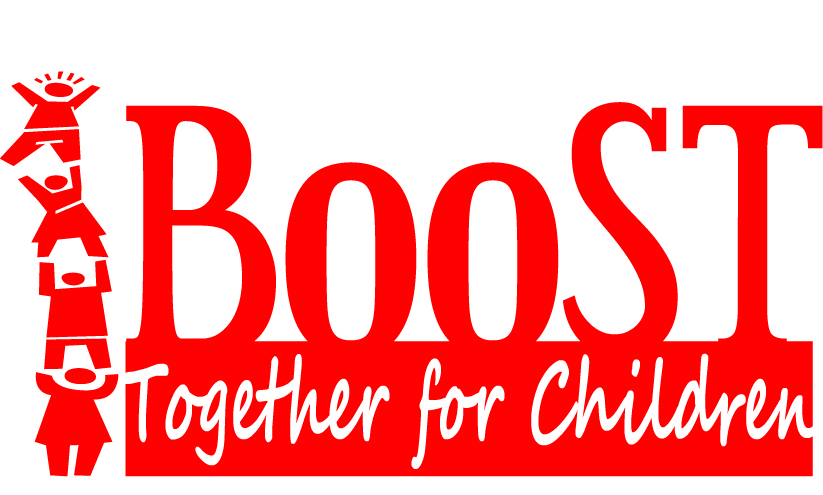 Policies and Procedures ManualAdopted November 13, 2014(Revised on 12/10/15)Table of ContentsBoard OperationsBoard MembershipBoard Membership RequirementsBasic Board Membership DutiesBoard Member Roles and ResponsibilitiesBoard Membership Term LimitsBoard Officers Terms and Election of OfficersBoard Officer Roles and ResponsibilitiesAttendance RequirementsBoard RecruitmentNew Board Member OrientationResignation/removal of a Board MemberEvaluation of Board FunctioningCommitteesMeetingsCompliance with Open MeetingsNotice of MeetingsMeeting ScheduleSpecial MeetingsTelephonic MeetingsClosed Session MeetingsQuorum RequirementsMeeting AgendaHow the Board Reaches DecisionsPublic InputECI Annual ReportECI Community PlanEvaluating and Utilizing the PlanAccess to PublicSignature AuthorityECI Area BoundariesUse of BooSt Name and LogoExpense Reimbursement and Stipends for Board MembersPolitical Support/EndorsementsBoard Ethics/ Conflict of InterestCompliance with Open Records LawsRecord AccessibilityRecord Retention, Storage, and DisposalLiability InsuranceLegal RepresentationStaffRoles, responsibilities and duties of Area Director and other staffContracting with an entity or individual contractorJob vacancies/hiring/selection processNew staff orientationPersonnel PoliciesAnnual performance evaluationStaff Compensation and BenefitsPayroll - preparation and review of time cardsTerminationsSuccession PlanningContractingRequest for ProposalsProcess for Evaluating Programs and Awarding FundingProgram BudgetingRequest for FundsIndirect Cost Rate and Administrative FeeAmendmentsRequirements for formal contracts Review and sign-off on contractsMonitoring/Terms of Contract/Performance Measures/FinancialsPerformance Review/On-SiteNon-compliance with contract requirementsContract AmendmentsCommunication PolicyReviewing Agency AuditsClosing out a contractFiscalFiscal AgentFiscal Agent Selection / Annual Agreement, .2 Responsibilities,   .3 Payment, .4 Review of AuditBudgeting - Preparation and AdoptionFiscal Year BudgetingBudget AmendmentsRevenueElectronic Funds Transfers and DepositsProcessing of checks and cash received in the mailInterest EarnedExpenditures and DisbursementsInvoice requirements/Review/DeadlineArea Director/Staff Expense Reports/ReimbursementsInvoice/payment approval ReportingMonthly Financial Statements Reconcilation of Montly Statements with Financial RecordsYear End Financial StatementsVoided Checks and Stop PaymentsProperty and EquipmentRecord RetentionAppealsPolicy ID:	 1.1.1Policy ID:	 1.1.1Title:  Board Membership Requirements Policy:   The Board shall meet all Early Childhood Iowa (ECI) State Board membership requirements.Policy:   The Board shall meet all Early Childhood Iowa (ECI) State Board membership requirements.Policy:   The Board shall meet all Early Childhood Iowa (ECI) State Board membership requirements.Member Requirements:  Elected official - a member may be elected through the means of a public election.Members of the public/citizen representative - an individual that is not an elected official or paid staff member of an agency whose services fall under the plan or purview of the community Board either directly or indirectly.Education, health, human services - individuals that have knowledge in these areas.Business - an individual representing the required perspective of business.Faith - an individual representing the required perspective of faith.Parent, guardian, grandparent - a parent or primary caregiver of a child, including grandparents or other relatives of the child, and foster parents, who are serving as the child’s primary caregiver from birth to kindergarten entry, and including a noncustodial parent who has an ongoing relationship with, and at times provides physical care for the child.Member Requirements:  Elected official - a member may be elected through the means of a public election.Members of the public/citizen representative - an individual that is not an elected official or paid staff member of an agency whose services fall under the plan or purview of the community Board either directly or indirectly.Education, health, human services - individuals that have knowledge in these areas.Business - an individual representing the required perspective of business.Faith - an individual representing the required perspective of faith.Parent, guardian, grandparent - a parent or primary caregiver of a child, including grandparents or other relatives of the child, and foster parents, who are serving as the child’s primary caregiver from birth to kindergarten entry, and including a noncustodial parent who has an ongoing relationship with, and at times provides physical care for the child.Member Requirements:  Elected official - a member may be elected through the means of a public election.Members of the public/citizen representative - an individual that is not an elected official or paid staff member of an agency whose services fall under the plan or purview of the community Board either directly or indirectly.Education, health, human services - individuals that have knowledge in these areas.Business - an individual representing the required perspective of business.Faith - an individual representing the required perspective of faith.Parent, guardian, grandparent - a parent or primary caregiver of a child, including grandparents or other relatives of the child, and foster parents, who are serving as the child’s primary caregiver from birth to kindergarten entry, and including a noncustodial parent who has an ongoing relationship with, and at times provides physical care for the child.Procedures:The Board shall consist of a minimum of 10 Board members with a maximum of 17 Board members.Members at a miniumum will include at least one representative of the following: education, health, human services, business, faith, parent/guardian and/or grandparent and additional non-specific members of the public.The Board will strive to be conscientious of having too many members representing an organization or specific field of expertise.In addition to the membership representation requirements, the Board will seek to have gender balance on the Board and will take this factor into consideration during recruitment of new Board members.Vacancies in Board membership for required representation will be made within 60 days of the Board recognizing the vacancy.Procedures:The Board shall consist of a minimum of 10 Board members with a maximum of 17 Board members.Members at a miniumum will include at least one representative of the following: education, health, human services, business, faith, parent/guardian and/or grandparent and additional non-specific members of the public.The Board will strive to be conscientious of having too many members representing an organization or specific field of expertise.In addition to the membership representation requirements, the Board will seek to have gender balance on the Board and will take this factor into consideration during recruitment of new Board members.Vacancies in Board membership for required representation will be made within 60 days of the Board recognizing the vacancy.Procedures:The Board shall consist of a minimum of 10 Board members with a maximum of 17 Board members.Members at a miniumum will include at least one representative of the following: education, health, human services, business, faith, parent/guardian and/or grandparent and additional non-specific members of the public.The Board will strive to be conscientious of having too many members representing an organization or specific field of expertise.In addition to the membership representation requirements, the Board will seek to have gender balance on the Board and will take this factor into consideration during recruitment of new Board members.Vacancies in Board membership for required representation will be made within 60 days of the Board recognizing the vacancy.Effective Date: 11/13/14Approved by: BooSt Together for Children ECI Area BoardApproved by: BooSt Together for Children ECI Area BoardPolicy ID: 1.1.2	 Policy ID: 1.1.2	 Title:  Basic Board Membership DutiesPolicy:  Board members will be aware of Duty of Care, Duty of Loyalty, and Duty of Obedience. Policy:  Board members will be aware of Duty of Care, Duty of Loyalty, and Duty of Obedience. Policy:  Board members will be aware of Duty of Care, Duty of Loyalty, and Duty of Obedience. Definitions:  The fundamental responsibility of the Board is to represent prudently the interests of the organization in directing the business and affairs of the organization within the law.Definitions:  The fundamental responsibility of the Board is to represent prudently the interests of the organization in directing the business and affairs of the organization within the law.Definitions:  The fundamental responsibility of the Board is to represent prudently the interests of the organization in directing the business and affairs of the organization within the law.Procedures:A.  Duty of CareBoard Members generally must act with the care that reasonably prudent person in a similar position would use under similar circumstances.  They must perform their duties in good faith and in a manner they reasonably believe to be in the best interest of the Board.  Prior to making a business decision, Board Members must inform themselves of all material information reasonably available to them.This duty requires not only reasonable behavior with respect to matters submitted for approval, but also requires reasonable inquiry and monitoring of business affairs.  Although Board Members are not insurers of the integrity of their subordinates or of general organizational performance, they are required to implement reasonable programs to promote appropriate organizational conduct and to identify improper conduct.B.  Duty of LoyaltyBoard Members are required to refrain from engaging in personal activities, which would injure or take advantage of the organization.  They are prohibited from using their position of trust and confidence to further their private interests.  This duty requires an undivided and unselfish loyalty to the organization and self-interest.  Examples of prohibited conduct for Board Members in this regard include:      *May not realize secret profits or unfair gain through personal           transactions with or on behalf of the organization.                  *May not compete with the organization to its detriment.                  *May not usurp an opportunity of the organization.                  *May not realize personal gain by the use of material, non-public information.                  *Should avoid even the appearance of a conflict of interest.C.  Duty of ObedienceBoard Members are required to perform their duties in accordance with applicable statutes and the terms of the Board.  Examples are:                 *Carry out the purposes of the Mission of the organization                 *Comply with Federal and State law                 *Do required filings                 *Comply with the organization’s governing documentsProcedures:A.  Duty of CareBoard Members generally must act with the care that reasonably prudent person in a similar position would use under similar circumstances.  They must perform their duties in good faith and in a manner they reasonably believe to be in the best interest of the Board.  Prior to making a business decision, Board Members must inform themselves of all material information reasonably available to them.This duty requires not only reasonable behavior with respect to matters submitted for approval, but also requires reasonable inquiry and monitoring of business affairs.  Although Board Members are not insurers of the integrity of their subordinates or of general organizational performance, they are required to implement reasonable programs to promote appropriate organizational conduct and to identify improper conduct.B.  Duty of LoyaltyBoard Members are required to refrain from engaging in personal activities, which would injure or take advantage of the organization.  They are prohibited from using their position of trust and confidence to further their private interests.  This duty requires an undivided and unselfish loyalty to the organization and self-interest.  Examples of prohibited conduct for Board Members in this regard include:      *May not realize secret profits or unfair gain through personal           transactions with or on behalf of the organization.                  *May not compete with the organization to its detriment.                  *May not usurp an opportunity of the organization.                  *May not realize personal gain by the use of material, non-public information.                  *Should avoid even the appearance of a conflict of interest.C.  Duty of ObedienceBoard Members are required to perform their duties in accordance with applicable statutes and the terms of the Board.  Examples are:                 *Carry out the purposes of the Mission of the organization                 *Comply with Federal and State law                 *Do required filings                 *Comply with the organization’s governing documentsProcedures:A.  Duty of CareBoard Members generally must act with the care that reasonably prudent person in a similar position would use under similar circumstances.  They must perform their duties in good faith and in a manner they reasonably believe to be in the best interest of the Board.  Prior to making a business decision, Board Members must inform themselves of all material information reasonably available to them.This duty requires not only reasonable behavior with respect to matters submitted for approval, but also requires reasonable inquiry and monitoring of business affairs.  Although Board Members are not insurers of the integrity of their subordinates or of general organizational performance, they are required to implement reasonable programs to promote appropriate organizational conduct and to identify improper conduct.B.  Duty of LoyaltyBoard Members are required to refrain from engaging in personal activities, which would injure or take advantage of the organization.  They are prohibited from using their position of trust and confidence to further their private interests.  This duty requires an undivided and unselfish loyalty to the organization and self-interest.  Examples of prohibited conduct for Board Members in this regard include:      *May not realize secret profits or unfair gain through personal           transactions with or on behalf of the organization.                  *May not compete with the organization to its detriment.                  *May not usurp an opportunity of the organization.                  *May not realize personal gain by the use of material, non-public information.                  *Should avoid even the appearance of a conflict of interest.C.  Duty of ObedienceBoard Members are required to perform their duties in accordance with applicable statutes and the terms of the Board.  Examples are:                 *Carry out the purposes of the Mission of the organization                 *Comply with Federal and State law                 *Do required filings                 *Comply with the organization’s governing documentsEffective Date: 11/13/14Approved by: BooSt Together for Children ECI Area BoardApproved by: BooSt Together for Children ECI Area BoardPolicy ID:	 1.1.3Title:  Board Members Roles and Responsibilities Policy:  Members will be aware of their role and responsibilities to the Board they serve.Policy:  Members will be aware of their role and responsibilities to the Board they serve.Procedures:  Members will be provided with a copy of this policy during their initial Board orientation and the policy will be reviewed annually.Full Board ResponsibilitiesInterpret the scope of responsibilities of the ECI Area as set by Iowa Legislation.Create and promote the organization’s identity including the development and support of the organization’s mission.Establish policies to support the legislative intent of Early Childhood Iowa.Administer funds from the state making sure that money is being spent in a responsible manner, including the approval of a budget that is fully understandable and regular review of income and expenses through acceptance of a monthly financial statement.Ensure that interest on earnings from the community ECI funds be used for services in the community plan.Award contracts and request funding proposals.  Develop and implement the community plan with identified priorities, based on community assessments, which address human service, education and health needs to support the children and their families to reach desired results.Evaluate the outcome of the community plan.Assure wide community input as part of all procedures by forming standing committees, work groups and focus groups.Assign tasks to committees as appropriate.Ensure that the annual report is submitted each fiscal year by September 15 to the Iowa ECI Board and to local governing bodies in the ECI area.Develop a plan to continue community efforts to support children and their families within the ECI area.Assume other responsibilities established by law or administrative rule.  Use data to make informed funding decisions.Make sure the organization is well managed including the authority to hire and dismiss an Area Director, ensuring that the Area Director has what she/he needs to do the job, and is supported, held accountable, and evaluated on a regular basis.Operate in accordance with the Board’s bylaws, policies and procedures.Individual Board Member Responsibilities:Attend all meetings of the Board, including assigned committees and task forces.  Notify the Area Director of any absences in advance, if possible.Thoroughly review the agenda and all background support material and come to all meetings prepared to contribute to the discussion of issues and business to be addressed.Serve on at least one committee. Represent the area Board in a positive and supportive manner. Keep the Board chairperson informed about any community concerns or issues that are relevant to this Board.Recognize conflicts of interest between position as a Board member and personal and professional life.  If such a conflict does arise, declare that conflict before the Board and refrain from voting on matters in which a conflict exists.Procedures:  Members will be provided with a copy of this policy during their initial Board orientation and the policy will be reviewed annually.Full Board ResponsibilitiesInterpret the scope of responsibilities of the ECI Area as set by Iowa Legislation.Create and promote the organization’s identity including the development and support of the organization’s mission.Establish policies to support the legislative intent of Early Childhood Iowa.Administer funds from the state making sure that money is being spent in a responsible manner, including the approval of a budget that is fully understandable and regular review of income and expenses through acceptance of a monthly financial statement.Ensure that interest on earnings from the community ECI funds be used for services in the community plan.Award contracts and request funding proposals.  Develop and implement the community plan with identified priorities, based on community assessments, which address human service, education and health needs to support the children and their families to reach desired results.Evaluate the outcome of the community plan.Assure wide community input as part of all procedures by forming standing committees, work groups and focus groups.Assign tasks to committees as appropriate.Ensure that the annual report is submitted each fiscal year by September 15 to the Iowa ECI Board and to local governing bodies in the ECI area.Develop a plan to continue community efforts to support children and their families within the ECI area.Assume other responsibilities established by law or administrative rule.  Use data to make informed funding decisions.Make sure the organization is well managed including the authority to hire and dismiss an Area Director, ensuring that the Area Director has what she/he needs to do the job, and is supported, held accountable, and evaluated on a regular basis.Operate in accordance with the Board’s bylaws, policies and procedures.Individual Board Member Responsibilities:Attend all meetings of the Board, including assigned committees and task forces.  Notify the Area Director of any absences in advance, if possible.Thoroughly review the agenda and all background support material and come to all meetings prepared to contribute to the discussion of issues and business to be addressed.Serve on at least one committee. Represent the area Board in a positive and supportive manner. Keep the Board chairperson informed about any community concerns or issues that are relevant to this Board.Recognize conflicts of interest between position as a Board member and personal and professional life.  If such a conflict does arise, declare that conflict before the Board and refrain from voting on matters in which a conflict exists.Effective Date: 11/13/14Approved by: BooSt Together for Children ECI Area BoardPolicy ID:	 1.1.4Title:  Board Membership Term Limits Policy:   Terms of membership on the Board shall be three years and the membership terms shall be staggered.   A member can be re-elected to serve more than one term.  Members can serve no more than two consecutive terms. At the completion of two full terms, Board members are ineligible to serve on the Board for twelve months. Policy:   Terms of membership on the Board shall be three years and the membership terms shall be staggered.   A member can be re-elected to serve more than one term.  Members can serve no more than two consecutive terms. At the completion of two full terms, Board members are ineligible to serve on the Board for twelve months. Procedures:Terms of membership will be maintained and recorded by the Area Director.Membership roosters including terms will be shared with the Board annually prior to the end of the Fiscal Year.Members will be notified upon nearing the end of their term and informed of possible membership renewal options.Procedures:Terms of membership will be maintained and recorded by the Area Director.Membership roosters including terms will be shared with the Board annually prior to the end of the Fiscal Year.Members will be notified upon nearing the end of their term and informed of possible membership renewal options.Effective Date: 11/13/14Approved by: BooSt Together for Children ECI Area BoardPolicy ID:	 1.1.5Title:  Board Officer Terms and Election of Officers Policy:   Terms of officers shall commence July 1st and run through June 30th.  Each term is one year.  Officers may be re-elected to the same office or another office.Policy:   Terms of officers shall commence July 1st and run through June 30th.  Each term is one year.  Officers may be re-elected to the same office or another office.Definitions:  Board Officers shall include Chairperson, Vice-Chairperson and TreasurerDefinitions:  Board Officers shall include Chairperson, Vice-Chairperson and TreasurerProcedures:An annual meeting of the Board shall be held between May 1st and June 30th. At that time the Board shall elect officers. An agenda item will reflect the need for nominations of Board Officers for the upcoming Fiscal Year.  Nominations will be accepted and recorded.New officer terms will commence July 1st and run through June 30th. In the event there is a a Board officer vacancy the Board Process Committee will provide recommendations for replacements.Procedures:An annual meeting of the Board shall be held between May 1st and June 30th. At that time the Board shall elect officers. An agenda item will reflect the need for nominations of Board Officers for the upcoming Fiscal Year.  Nominations will be accepted and recorded.New officer terms will commence July 1st and run through June 30th. In the event there is a a Board officer vacancy the Board Process Committee will provide recommendations for replacements.Revised: 12/10/15Approved by: BooSt Together for Children ECI Area BoardPolicy ID:	 1.1.6Title:  Board Officers Roles and Responsibilities Policy:   Board Officers shall be elected by the Board from its membership.  Policy:   Board Officers shall be elected by the Board from its membership.  Definitions:  Board Officers shall include Chairperson, Vice-Chairperson and Treasurer.Definitions:  Board Officers shall include Chairperson, Vice-Chairperson and Treasurer.Procedures:  Officers shall perform these duties as prescribed and shall assume such additional duties as may be prescribed by the Board.Chairperson:  Shall preside at all meetings of the Board, create the agenda for each meeting, call special meetings, oversee the operations of the Board and Boards compliance with Iowa law, execute documents on behalf of the Board when approved by the Board and appoint committee representatives.  Vice-Chairperson:  Shall in the absence of the Chairperson, assume the duties of the Chairperson. The Vice-Chairperson shall also assist the Chairperson win the appointing of committee representatives. Treasurer:  Shall assist the board and the Area Director in the development and implementation of sound fiscal policy in accordance with rules and guidelines set forth by the State ECI Board and applicable state and federal laws.Secretary: The board does not have a Secretary. All official documents are signed by the Board Chairperson or the Chairperson’s designee.Procedures:  Officers shall perform these duties as prescribed and shall assume such additional duties as may be prescribed by the Board.Chairperson:  Shall preside at all meetings of the Board, create the agenda for each meeting, call special meetings, oversee the operations of the Board and Boards compliance with Iowa law, execute documents on behalf of the Board when approved by the Board and appoint committee representatives.  Vice-Chairperson:  Shall in the absence of the Chairperson, assume the duties of the Chairperson. The Vice-Chairperson shall also assist the Chairperson win the appointing of committee representatives. Treasurer:  Shall assist the board and the Area Director in the development and implementation of sound fiscal policy in accordance with rules and guidelines set forth by the State ECI Board and applicable state and federal laws.Secretary: The board does not have a Secretary. All official documents are signed by the Board Chairperson or the Chairperson’s designee.Effective Date: 11/13/14Approved by: BooSt Together for Children ECI Area BoardPolicy ID:	 1.1.7Policy ID:	 1.1.7Title:  Attendance Requirements Policy:   Members who fail to attend three consecutive meetings may result in expulsion. Policy:   Members who fail to attend three consecutive meetings may result in expulsion. Policy:   Members who fail to attend three consecutive meetings may result in expulsion. Procedures:Attendance records will be kept and monitored by the Area Director.In the event that a member is nearing a possible violation of the Board Attendance Policy, the member will be notified by the Board Chairperson of the board policy to ascertain their ability to serve their term.Action to expel a member may be commenced by any member of the Board at any meeting stating the reason for commencing such action and supported by one other member of the Board then in attendance. If the majority of the Board agrees with the decision to commence expulsion proceedings, the member will be placed on the agenda at the next regular Board meeting, or at the next special Board meeting provided that the call of the meeting includes notification that the matter of expulsion of the member is to be considered at that time. The Board member can choose to adhere to the Board policy, submit a letter of resignation to the Board Chairperson and/or Area Director, or appear before the Board and show cause why the member should not be expelled.Procedures:Attendance records will be kept and monitored by the Area Director.In the event that a member is nearing a possible violation of the Board Attendance Policy, the member will be notified by the Board Chairperson of the board policy to ascertain their ability to serve their term.Action to expel a member may be commenced by any member of the Board at any meeting stating the reason for commencing such action and supported by one other member of the Board then in attendance. If the majority of the Board agrees with the decision to commence expulsion proceedings, the member will be placed on the agenda at the next regular Board meeting, or at the next special Board meeting provided that the call of the meeting includes notification that the matter of expulsion of the member is to be considered at that time. The Board member can choose to adhere to the Board policy, submit a letter of resignation to the Board Chairperson and/or Area Director, or appear before the Board and show cause why the member should not be expelled.Procedures:Attendance records will be kept and monitored by the Area Director.In the event that a member is nearing a possible violation of the Board Attendance Policy, the member will be notified by the Board Chairperson of the board policy to ascertain their ability to serve their term.Action to expel a member may be commenced by any member of the Board at any meeting stating the reason for commencing such action and supported by one other member of the Board then in attendance. If the majority of the Board agrees with the decision to commence expulsion proceedings, the member will be placed on the agenda at the next regular Board meeting, or at the next special Board meeting provided that the call of the meeting includes notification that the matter of expulsion of the member is to be considered at that time. The Board member can choose to adhere to the Board policy, submit a letter of resignation to the Board Chairperson and/or Area Director, or appear before the Board and show cause why the member should not be expelled.Effective Date: 11/13/14Approved by: BooSt Together for Children ECI Area BoardApproved by: BooSt Together for Children ECI Area BoardPolicy ID:	 1.1.8Title:  Board Recruitment Policy:   Potential new Board members will be recruited to fill positions on the Board as needed.Policy:   Potential new Board members will be recruited to fill positions on the Board as needed.Procedures:The Board chair will appoint a Membership Committee in February to begin reviewing terms that will end in June and will propose a slate of officers for the next fiscal year. The Board chair should appoint a Membership Committee at any time there is a vacancy on the board that results in a required role being vacant. The date of the vacancy and the date it is filled should be noted in the meeting minutes.Board members are responsible for contacting potential new Board members for consideration and providing them with a brief explanation of Board functions.Board recruitment will be ongoing and a list of potential Board members will be kept on file at the Area Director’s office.The list will be reviewed on at needed basis by the Board and referred for an agenda item if needed.A potential Board member is required to submit a membership application to a Board member or the Area Director. The Area Director will meet with potential Board members to provide an overview of the expectations and the time commitment. Once an applicant indicates a desire to join the Board, the Membership committee will discuss the new potential member with the Board Chairperson to add membership approval as an agenda item at the next scheduled Board meeting. The Area Director will be responsible for letting a new Board member know that their application and Board membership has or has not been accepted.The new board member may participate in the meeting in which their application has been accepted. Procedures:The Board chair will appoint a Membership Committee in February to begin reviewing terms that will end in June and will propose a slate of officers for the next fiscal year. The Board chair should appoint a Membership Committee at any time there is a vacancy on the board that results in a required role being vacant. The date of the vacancy and the date it is filled should be noted in the meeting minutes.Board members are responsible for contacting potential new Board members for consideration and providing them with a brief explanation of Board functions.Board recruitment will be ongoing and a list of potential Board members will be kept on file at the Area Director’s office.The list will be reviewed on at needed basis by the Board and referred for an agenda item if needed.A potential Board member is required to submit a membership application to a Board member or the Area Director. The Area Director will meet with potential Board members to provide an overview of the expectations and the time commitment. Once an applicant indicates a desire to join the Board, the Membership committee will discuss the new potential member with the Board Chairperson to add membership approval as an agenda item at the next scheduled Board meeting. The Area Director will be responsible for letting a new Board member know that their application and Board membership has or has not been accepted.The new board member may participate in the meeting in which their application has been accepted. Revised: 12/10/15Approved by: BooSt Together for Children ECI Area BoardPolicy ID:	 1.1.9Policy ID:	 1.1.9Title:  New Board Member Orientation Policy:  New Board members will be orientated to the policies, procedures, and workings of the Board.Policy:  New Board members will be orientated to the policies, procedures, and workings of the Board.Policy:  New Board members will be orientated to the policies, procedures, and workings of the Board.Procedures:The Area Director will contact the new Board member to arrange and time and place for the new Board member orientation. Board member orientation generally takes place prior to their first Board meeting.  The new Board Member Orientation checklist will be used as a guide for the orientation and a packet of information will be shared as outlined on the checklist.Procedures:The Area Director will contact the new Board member to arrange and time and place for the new Board member orientation. Board member orientation generally takes place prior to their first Board meeting.  The new Board Member Orientation checklist will be used as a guide for the orientation and a packet of information will be shared as outlined on the checklist.Procedures:The Area Director will contact the new Board member to arrange and time and place for the new Board member orientation. Board member orientation generally takes place prior to their first Board meeting.  The new Board Member Orientation checklist will be used as a guide for the orientation and a packet of information will be shared as outlined on the checklist.Effective Date: 11/13/14Approved by: BooSt Together for Children ECI Area BoardApproved by: BooSt Together for Children ECI Area BoardPolicy ID:	 1.1.10Title:  Resignation/Removal of a Board Member Policy:   Any Board member shall be deemed to have submitted a resignation if written notification is provided to the Area Director or Chairperson.Any member of the Board may also be removed by a majority vote of the membership when, in its judgment, it is in the best interest of the Board.Policy:   Any Board member shall be deemed to have submitted a resignation if written notification is provided to the Area Director or Chairperson.Any member of the Board may also be removed by a majority vote of the membership when, in its judgment, it is in the best interest of the Board.Procedures:If a Board member chooses to resign from the Board, they shall provide written notification to the Area Director or Chairperson.The resignation will then be recognized at the next regularly scheduled Board meeting noting the effective date when recognized.For good and sufficient reasons, including but not limited to failure to abide by all of the governing rules of the Board, a member may be expelled from Board membership. Action to expel a Board member may be commenced by any member of the Board at any meeting by stating the reason for commencing such action and supported on other member of the Board than in attendance.  If the majority of the Board agrees with the decision to commence expulsion proceedings, the member will be placed on the agenda at the next regular Board meeting, or at the next special Board meeting provided that the call of the meeting includes notification that the matter of expulsion of the member is to be considered at that time. The Board member may choose to adhere to the Board policy, submit a letter of resignation to the Board Chair and/or Area Director, or appear before the Board and show cause why the member should not be expelled.A majority Board vote will then determine if the Board member shall be removed from the Board.Procedures:If a Board member chooses to resign from the Board, they shall provide written notification to the Area Director or Chairperson.The resignation will then be recognized at the next regularly scheduled Board meeting noting the effective date when recognized.For good and sufficient reasons, including but not limited to failure to abide by all of the governing rules of the Board, a member may be expelled from Board membership. Action to expel a Board member may be commenced by any member of the Board at any meeting by stating the reason for commencing such action and supported on other member of the Board than in attendance.  If the majority of the Board agrees with the decision to commence expulsion proceedings, the member will be placed on the agenda at the next regular Board meeting, or at the next special Board meeting provided that the call of the meeting includes notification that the matter of expulsion of the member is to be considered at that time. The Board member may choose to adhere to the Board policy, submit a letter of resignation to the Board Chair and/or Area Director, or appear before the Board and show cause why the member should not be expelled.A majority Board vote will then determine if the Board member shall be removed from the Board.Effective Date: 11/13/14Approved by: BooSt Together for Children ECI Area BoardPolicy ID:	 1.1.11Title:  Evaluation of Board Functioning Policy:   Annually the Board will evaluate the effectiveness of their functioning.Policy:   Annually the Board will evaluate the effectiveness of their functioning.Procedures:The Board will conduct the Board evaluation between March and May of each year.The Board will utilize an evaluation tool to evaluate Board functioning.The Board evaluation tool will be available in hard copy and/or by an electronic anonymous survey.Utilization of the Board evaluation tool will be completed by Board members and by individuals from the community who are familiar with the Board.Opportunity to complete the Board evaluation will be available for no more than four weeks.Results will be compiled by the Area Director and reviewed by the Board Processes Committee and then put on the agenda for discussion at the next regularly scheduled Board meeting.The Board will utilize the information to create the Board professional development plan.Procedures:The Board will conduct the Board evaluation between March and May of each year.The Board will utilize an evaluation tool to evaluate Board functioning.The Board evaluation tool will be available in hard copy and/or by an electronic anonymous survey.Utilization of the Board evaluation tool will be completed by Board members and by individuals from the community who are familiar with the Board.Opportunity to complete the Board evaluation will be available for no more than four weeks.Results will be compiled by the Area Director and reviewed by the Board Processes Committee and then put on the agenda for discussion at the next regularly scheduled Board meeting.The Board will utilize the information to create the Board professional development plan.Effective Date: 11/13/14Approved by: BooSt Together for Children ECI Area BoardPolicy ID:	 1.1.12Title:  Committees Policy:   The Board may appoint committees as appropriate and necessary in carrying out its mandate, committees shall be responsible for the collaboration and development of work-plans required to meet the goals and objectives of the Board.  Committees have no decision making authority.Policy:   The Board may appoint committees as appropriate and necessary in carrying out its mandate, committees shall be responsible for the collaboration and development of work-plans required to meet the goals and objectives of the Board.  Committees have no decision making authority.Procedures:  The chairperson and vice-chairperson with consultation of the Board shall, appoint Board members to serve on standing committees and/or ad hoc committees as it sees fit to carry out the goals and objectives of the Board.  The Board may make further appointments from outside of the Board.  Committees will be responsible for abiding the Open Meetings Laws by posting meeting notices and compiling meeting minutes for distribution at the next month’s Board meeting.A. Board Process Committee – is designated to evaluate the by-laws, vision and mission statements, legislation compliance, Board trainings, Board structure, nomination of officers, and out-reach/advocacy activities. Members of the community may be invited at the discretion of the Board. Recommendations from this committee shall be presented to the Board for action.B. Early Childhood Services Committee - is designated to review processes for program funding, request for proposal process, best practices, outcome performance, and annual report compliance. Members of the community may be invited at the discretion of the Board. Recommendations from this committee shall be presented to the Board for action.C. Public Relations Committee – is responsible for assuring that the general public and key stakeholders are informed about efforts to improve the lives of children birth to age five and their families. D. Finance Committee - shall consist of a minimum of two Board members appointed by the Chairperson.  Tasks include but are not limited to: reviewing financial obligations, assisting with state budget regulations, and in the event issues pertaining to fiscal accountability arise, potential solutions will be sought. The committee will also review all payment vouchers prior to regular Board meetings.  In the event Board meetings are postponed or cancelled, the committee is allowed to approve payment vouchers. Expenditures will then be presented at the next meeting. Recommendations from this committee shall be presented to the Board for action.E. Other Committees may be formed as needed to accomplish the Board’s vision and mission. Procedures:  The chairperson and vice-chairperson with consultation of the Board shall, appoint Board members to serve on standing committees and/or ad hoc committees as it sees fit to carry out the goals and objectives of the Board.  The Board may make further appointments from outside of the Board.  Committees will be responsible for abiding the Open Meetings Laws by posting meeting notices and compiling meeting minutes for distribution at the next month’s Board meeting.A. Board Process Committee – is designated to evaluate the by-laws, vision and mission statements, legislation compliance, Board trainings, Board structure, nomination of officers, and out-reach/advocacy activities. Members of the community may be invited at the discretion of the Board. Recommendations from this committee shall be presented to the Board for action.B. Early Childhood Services Committee - is designated to review processes for program funding, request for proposal process, best practices, outcome performance, and annual report compliance. Members of the community may be invited at the discretion of the Board. Recommendations from this committee shall be presented to the Board for action.C. Public Relations Committee – is responsible for assuring that the general public and key stakeholders are informed about efforts to improve the lives of children birth to age five and their families. D. Finance Committee - shall consist of a minimum of two Board members appointed by the Chairperson.  Tasks include but are not limited to: reviewing financial obligations, assisting with state budget regulations, and in the event issues pertaining to fiscal accountability arise, potential solutions will be sought. The committee will also review all payment vouchers prior to regular Board meetings.  In the event Board meetings are postponed or cancelled, the committee is allowed to approve payment vouchers. Expenditures will then be presented at the next meeting. Recommendations from this committee shall be presented to the Board for action.E. Other Committees may be formed as needed to accomplish the Board’s vision and mission. Effective Date: 11/13/14Approved by: BooSt Together for Children ECI Area BoardPolicy ID:	 1.2.1Policy ID:	 1.2.1Title:  Compliance with Open Meetings Law Policy:   The BooSt ECI or any committee or any other body established by the Board shall adhere to Iowa’s Open Meeting Law, under Chapter 21 Code of Iowa.Policy:   The BooSt ECI or any committee or any other body established by the Board shall adhere to Iowa’s Open Meeting Law, under Chapter 21 Code of Iowa.Policy:   The BooSt ECI or any committee or any other body established by the Board shall adhere to Iowa’s Open Meeting Law, under Chapter 21 Code of Iowa.Procedures:All actions and discussions at meetings will be conducted and executed in an open session, unless otherwise provided by law.The Board will keep minutes of all its meetings showing the date, time and place, the members present, a summary of the discussions, motions, members who voted and how (if the vote is not unanimous), and the action taken/decisions made at each meeting.The minutes will note the name and time any board member arrives after the meeting is convened and the name and time of any member who leaves prior to adjournment.Meetings will be held in a location that is reasonably accessible to the public and proceeded by public notice that states how someone can request an accommodation.If accommodations are needed for an individual with disabilities that wishes to attend or participate in the meeting, they will be directed to contact the ECI office prior to the meeting to arrange for special accommodations.The Area Director is responsible for making sure that special accommodations are met.These accommodations could include but are not limited to assistance in getting into the meeting site or providing accessibility to the meeting through a conference call.Open Meeting Laws information will also be posted on the website.Procedures:All actions and discussions at meetings will be conducted and executed in an open session, unless otherwise provided by law.The Board will keep minutes of all its meetings showing the date, time and place, the members present, a summary of the discussions, motions, members who voted and how (if the vote is not unanimous), and the action taken/decisions made at each meeting.The minutes will note the name and time any board member arrives after the meeting is convened and the name and time of any member who leaves prior to adjournment.Meetings will be held in a location that is reasonably accessible to the public and proceeded by public notice that states how someone can request an accommodation.If accommodations are needed for an individual with disabilities that wishes to attend or participate in the meeting, they will be directed to contact the ECI office prior to the meeting to arrange for special accommodations.The Area Director is responsible for making sure that special accommodations are met.These accommodations could include but are not limited to assistance in getting into the meeting site or providing accessibility to the meeting through a conference call.Open Meeting Laws information will also be posted on the website.Procedures:All actions and discussions at meetings will be conducted and executed in an open session, unless otherwise provided by law.The Board will keep minutes of all its meetings showing the date, time and place, the members present, a summary of the discussions, motions, members who voted and how (if the vote is not unanimous), and the action taken/decisions made at each meeting.The minutes will note the name and time any board member arrives after the meeting is convened and the name and time of any member who leaves prior to adjournment.Meetings will be held in a location that is reasonably accessible to the public and proceeded by public notice that states how someone can request an accommodation.If accommodations are needed for an individual with disabilities that wishes to attend or participate in the meeting, they will be directed to contact the ECI office prior to the meeting to arrange for special accommodations.The Area Director is responsible for making sure that special accommodations are met.These accommodations could include but are not limited to assistance in getting into the meeting site or providing accessibility to the meeting through a conference call.Open Meeting Laws information will also be posted on the website.Revised Date: 12/10/15Approved by: BooSt Together for Children ECI Area BoardApproved by: BooSt Together for Children ECI Area BoardPolicy ID:	 1.2.2Title:  Notice of Meetings Policy:   Meeting notices shall be posted on the BooSt Together for Children ECI Area Board website where the meeting is being held not less than 24 hours prior to the meeting.  Policy:   Meeting notices shall be posted on the BooSt Together for Children ECI Area Board website where the meeting is being held not less than 24 hours prior to the meeting.  Procedures:The Area Director shall also be responsible for posting meeting notices on the Board website - www.boostforchildren.org Notice of Meetings will be compliant with the Open Meetings Law and will include the time, date, and place of the meeting and a tentative agenda.Notice of Meetings will be provided at least 24 hours in advance.Procedures:The Area Director shall also be responsible for posting meeting notices on the Board website - www.boostforchildren.org Notice of Meetings will be compliant with the Open Meetings Law and will include the time, date, and place of the meeting and a tentative agenda.Notice of Meetings will be provided at least 24 hours in advance.Effective Date: 11/13/14Approved by: BooSt Together for Children ECI Area BoardPolicy ID:	 1.2.3Title:  Meeting Schedule Policy:   Regular meetings of the Board will be held at a predetermined time and place, set annually by the Board.  The Board will meet at a minimum of six times annually.Policy:   Regular meetings of the Board will be held at a predetermined time and place, set annually by the Board.  The Board will meet at a minimum of six times annually.Procedures: It is the intention of the Board to at least meet quarterly or more if needed.The meeting schedule is posted on BooSt ECI website.A schedule of Board meetings will be drafted by the Area Director and presented to the Board at the June meeting for Board approval for the upcoming fiscal year.Procedures: It is the intention of the Board to at least meet quarterly or more if needed.The meeting schedule is posted on BooSt ECI website.A schedule of Board meetings will be drafted by the Area Director and presented to the Board at the June meeting for Board approval for the upcoming fiscal year.Effective Date: 11/13/14Approved by: BooSt Together for Children ECI Area BoardPolicy ID:	 1.2.4Title:  Special Meetings Policy:  Special meetings may be called by the chairperson or Vice-Chairperson at any time with approval of two additional Board members, or four or more non-officers may also request a special meeting.Policy:  Special meetings may be called by the chairperson or Vice-Chairperson at any time with approval of two additional Board members, or four or more non-officers may also request a special meeting.Definitions:  A special meeting is a meeting not previously identified on the current fiscal year calendar.Definitions:  A special meeting is a meeting not previously identified on the current fiscal year calendar.Procedures:The Chairperson or Vice-Chairperson shall call a special meeting within five days after receiving a request. Special meeting will be limited to purpose called.Notices will be sent to all Board members by the Area Director.The meeting shall adhere to the Open Meetings Law.Procedures:The Chairperson or Vice-Chairperson shall call a special meeting within five days after receiving a request. Special meeting will be limited to purpose called.Notices will be sent to all Board members by the Area Director.The meeting shall adhere to the Open Meetings Law.Effective Date: 11/13/14Approved by: BooSt Together for Children ECI Area BoardPolicy ID:	 1.2.5Title:  Telephonic Meetings Policy:   The Board shall not have electronic Board meetings except for emergency meetings. Committees and emergency meetings of the Board may provide for electronic meetings.Policy:   The Board shall not have electronic Board meetings except for emergency meetings. Committees and emergency meetings of the Board may provide for electronic meetings.Procedures:When Committees’ of the Board have electronic meetings and an individual wishes to participate via the telephone, arrangements for a conference/telephone line will be made by the Area Director at the meeting location.The individuals participating in the telephone conference will be provided with a call in number. It is not the responsibility of the Board to provide a toll free number and charges may apply to the participant.Upon the call being made and anyone joining the meeting via telephone, notation will be made in the meeting minutes.Procedures:When Committees’ of the Board have electronic meetings and an individual wishes to participate via the telephone, arrangements for a conference/telephone line will be made by the Area Director at the meeting location.The individuals participating in the telephone conference will be provided with a call in number. It is not the responsibility of the Board to provide a toll free number and charges may apply to the participant.Upon the call being made and anyone joining the meeting via telephone, notation will be made in the meeting minutes.Effective Date: 11/13/14Approved by: BooSt Together for Children ECI Area BoardPolicy ID:	 1.2.6Title:  Closed Session Meetings Policy:   Closed Session Meetings are highly discouraged, but if absolutely deemed necessary may occur.  If the Board chooses to conduct a closed session, all requirements of the Open Meetings Law will be adhered to.Policy:   Closed Session Meetings are highly discouraged, but if absolutely deemed necessary may occur.  If the Board chooses to conduct a closed session, all requirements of the Open Meetings Law will be adhered to.Procedures:If the Board wishes to go into a closed session, a vote will be taken before this can occur.An affirmative 2/3 vote of the members or all members presented must be obtained before going into closed session.The reason for the closed session must be announced publicly and entered in the minutes.The vote of each member on the question of holding a closed session and the reason or specific exemption for the closed sessions will be announced publicly and entered into the minutes.Any business discussed during closed session must relate directly to the specific reason announced as justification to close the session.Final action on any matter discussed during the closed session will be taken in open session unless a specific provision of the Code expressly permits final action taken in closed session.Detailed minutes will be kept on (1) all discussion; (2) persons present; and (3) action occurring.The closed session will be audio recorded with the minutes and tape recording sealed and retained for a period of at least one year.The public shall not have access to the minutes or recording of the closed session.The person(s) who would otherwise have access to the closed session can get access to minutes and recording even though they may not have been present.If the reason for going into closed session is to review the Area Director’s job performance, it must be at the Area Director’s written request and shall be included in the minutes.Procedures:If the Board wishes to go into a closed session, a vote will be taken before this can occur.An affirmative 2/3 vote of the members or all members presented must be obtained before going into closed session.The reason for the closed session must be announced publicly and entered in the minutes.The vote of each member on the question of holding a closed session and the reason or specific exemption for the closed sessions will be announced publicly and entered into the minutes.Any business discussed during closed session must relate directly to the specific reason announced as justification to close the session.Final action on any matter discussed during the closed session will be taken in open session unless a specific provision of the Code expressly permits final action taken in closed session.Detailed minutes will be kept on (1) all discussion; (2) persons present; and (3) action occurring.The closed session will be audio recorded with the minutes and tape recording sealed and retained for a period of at least one year.The public shall not have access to the minutes or recording of the closed session.The person(s) who would otherwise have access to the closed session can get access to minutes and recording even though they may not have been present.If the reason for going into closed session is to review the Area Director’s job performance, it must be at the Area Director’s written request and shall be included in the minutes.Revised Date: 12-10-15Approved by: BooSt Together for Children ECI Area BoardPolicy ID:	 1.2.7Title:  Quorum Requirements Policy:   A majority vote of those present at a meeting of the Board where a quorum is present shall determine all matters of business. Policy:   A majority vote of those present at a meeting of the Board where a quorum is present shall determine all matters of business. Definitions:  A quorum shall be defined as majority of total membership positions filled and present. The Chairperson votes in the event of a tie.Definitions:  A quorum shall be defined as majority of total membership positions filled and present. The Chairperson votes in the event of a tie.Procedures:The Area Director will note prior to the start of the Board meeting if a quorum has been achieved and make notes for meeting minutes.The Area Director will note comings and goings of any Board members at the meetings and note if the quorum was maintained or not.If the Board looses quorum during a Board meeting, the Area Director will immediately notify the Board Chairperson. At that time agenda items can be shared only and business will not be conducted.The Board Chairperson has the authority to adjourn the meeting.Procedures:The Area Director will note prior to the start of the Board meeting if a quorum has been achieved and make notes for meeting minutes.The Area Director will note comings and goings of any Board members at the meetings and note if the quorum was maintained or not.If the Board looses quorum during a Board meeting, the Area Director will immediately notify the Board Chairperson. At that time agenda items can be shared only and business will not be conducted.The Board Chairperson has the authority to adjourn the meeting.Effective Date: 11/13/14Approved by: BooSt Together for Children ECI Area BoardPolicy ID:	 1.2.8Title:  Meeting Agenda Policy:   The Agenda will be prepared by the Board Chairperson with the assistance of the Area Director. Policy:   The Agenda will be prepared by the Board Chairperson with the assistance of the Area Director. Procedures:The Area Director will meet monthly with the Board Processes Committee to determine the business for the upcoming Board meeting.  Any Board member may request an item be placed on the agenda by notifying the Chair.  The Chairperson shall have the right to defer the item to a future meeting or omit the item.Items not on the agenda can be brought up on the Open Forum section of the meeting if an attending individual so chooses.Procedures:The Area Director will meet monthly with the Board Processes Committee to determine the business for the upcoming Board meeting.  Any Board member may request an item be placed on the agenda by notifying the Chair.  The Chairperson shall have the right to defer the item to a future meeting or omit the item.Items not on the agenda can be brought up on the Open Forum section of the meeting if an attending individual so chooses.Effective Date: 11/13/14Approved by: BooSt Together for Children ECI Area BoardPolicy ID:	 1.2.9Title:  How the Board Reaches Decisions Policy:   Although the Board will strive for consensus, Robert’s Rules of Order shall serve as Parliamentary Authority.Policy:   Although the Board will strive for consensus, Robert’s Rules of Order shall serve as Parliamentary Authority.Definitions:  Robert’s Rules of Order - a book of rules for presiding over a meeting;Parliamentary Procedure - a body of rules followed by an assembly. Definitions:  Robert’s Rules of Order - a book of rules for presiding over a meeting;Parliamentary Procedure - a body of rules followed by an assembly. Procedures:The Board will defer to Robert’s Rules of Order if questions arise during a Board meeting.The Area Director will have a copy of Robert’s Rules of Order available at all meetings.Procedures:The Board will defer to Robert’s Rules of Order if questions arise during a Board meeting.The Area Director will have a copy of Robert’s Rules of Order available at all meetings.Effective Date: 11/13/14Approved by: BooSt Together for Children ECI Area BoardPolicy ID:	 1.2.10Title:  Public Input Policy:   Each meeting will have an agenda item “Open Forum” to allow for public input. Policy:   Each meeting will have an agenda item “Open Forum” to allow for public input. Definitions:  Open Forum is a designated time open to all expression that is protected under the First Amendment.Definitions:  Open Forum is a designated time open to all expression that is protected under the First Amendment.Procedures:The Board Chairperson calls for the agenda item “Open Forum.”Attending individuals may speak publicly on any item one so chooses.  Open forum can limited to three minutes at the discretion of the Board chairperson.Procedures:The Board Chairperson calls for the agenda item “Open Forum.”Attending individuals may speak publicly on any item one so chooses.  Open forum can limited to three minutes at the discretion of the Board chairperson.Effective Date: 11/13/14Approved by: BooSt Together for Children ECI Area BoardPolicy ID:	 1.3Title:  ECI Annual Report Policy:   The ECI Annual Report will be approved annually by the Board.Policy:   The ECI Annual Report will be approved annually by the Board.Definitions:  The ECI Annual Report is a prescribed document of reporting requirements as determined by the State ECI Board and Office.Definitions:  The ECI Annual Report is a prescribed document of reporting requirements as determined by the State ECI Board and Office.Procedures:The ECI Annual Report is completed by the Area Director.Financials are completed by the Area Director and presented to the Fiscal Agent for verification and approval prior to the September 15 deadline.  The Annual Report is presented to the Board before the September 15 deadline for Board approval and signature by the Board Chairperson.The Annual Report is then shared with the Fiscal Agent for approval and signature of the entire report prior to submittal to the State ECI office by September 15.The Annual Report is submitted by the Area Director to the State ECI office by September 15th,   one copy electronically and one copy sent by regular mail.The Annual Report will also be posted on the ECI website for public access.Procedures:The ECI Annual Report is completed by the Area Director.Financials are completed by the Area Director and presented to the Fiscal Agent for verification and approval prior to the September 15 deadline.  The Annual Report is presented to the Board before the September 15 deadline for Board approval and signature by the Board Chairperson.The Annual Report is then shared with the Fiscal Agent for approval and signature of the entire report prior to submittal to the State ECI office by September 15.The Annual Report is submitted by the Area Director to the State ECI office by September 15th,   one copy electronically and one copy sent by regular mail.The Annual Report will also be posted on the ECI website for public access.Effective Date: 11/13/14Approved by: BooSt Together for Children ECI Area BoardPolicy ID:	 1.4.1Title:  Evaluating and Utilizing the ECI Community Plan Policy:   The Board shall use the Community Plan to improve early care, health, and education.Policy:   The Board shall use the Community Plan to improve early care, health, and education.Procedures:The Community Plan is a living document that tells a complete story of the ECI Area.  Updates are made by the Area Director under the direction of the Board.The Children’s Services Committee utilizes and references the Community Plan when reviewing funding requests and making funding decisions.Procedures:The Community Plan is a living document that tells a complete story of the ECI Area.  Updates are made by the Area Director under the direction of the Board.The Children’s Services Committee utilizes and references the Community Plan when reviewing funding requests and making funding decisions.Effective Date:  11/13/14Approved by: BooSt Together for Children ECI Area BoardPolicy ID:	1.4.2Title:  ECI Community Plan - Access to Public Policy:  The ECI Community Plan shall be accessible to the public.Policy:  The ECI Community Plan shall be accessible to the public.Procedures:The Community Plan is posted on the ECI website for public access.The Community Plan is shared with community partners when revised and updated.A copy of the Community Plan can be requested any time by a member of the public.Procedures:The Community Plan is posted on the ECI website for public access.The Community Plan is shared with community partners when revised and updated.A copy of the Community Plan can be requested any time by a member of the public.Effective Date: 11/13/14Approved by: BooSt Together for Children ECI Area BoardPolicy ID:	 1.5Title:  Signature Authority Policy:  Official documents requiring Board signature shall be signed by the Board Chairperson.  Policy:  Official documents requiring Board signature shall be signed by the Board Chairperson.  Definitions:  Official documents could include but are not limited to: Program Contracts, Annual Reports, Provider Reimbursements, Area Director Expenses, and State Contracts.Definitions:  Official documents could include but are not limited to: Program Contracts, Annual Reports, Provider Reimbursements, Area Director Expenses, and State Contracts.Procedures:First option for signature shall be for the Area Director to contact the Chairperson.If the Chairperson is unavailable, authority for signature shall be the Vice-Chairperson.Procedures:First option for signature shall be for the Area Director to contact the Chairperson.If the Chairperson is unavailable, authority for signature shall be the Vice-Chairperson.Effective Date: 11/13/14Approved by: BooSt Together for Children ECI Area BoardPolicy ID:	 1.6Title:  ECI Area BoundariesPolicy:   Geographic areas for the BooSt Together for Children ECI are defined by the boundaries of Boone County and Story County. The Board will establish referral procedures for service requests for children and their families not living within BooSt ECI Area Boundaries.Policy:   Geographic areas for the BooSt Together for Children ECI are defined by the boundaries of Boone County and Story County. The Board will establish referral procedures for service requests for children and their families not living within BooSt ECI Area Boundaries.Procedures:The Area Director shall make contracted programs aware of geographic boundaries and boundaries will be noted in program contracts.If contracted programs are contacted regarding services for someone outside of the BooSt ECI area, referrals are made to the ECI area where the individual resides by the contracted program with the assistance of the Area Director as needed.Procedures:The Area Director shall make contracted programs aware of geographic boundaries and boundaries will be noted in program contracts.If contracted programs are contacted regarding services for someone outside of the BooSt ECI area, referrals are made to the ECI area where the individual resides by the contracted program with the assistance of the Area Director as needed.Effective Date: 11/13/14Approved by: BooSt Together for Children ECI AreaPolicy ID:	 1.7Title:  Use of BooSt ECI Name and Logo Policy:   Contracted programs are required to use the BooSt Name and LogoPolicy:   Contracted programs are required to use the BooSt Name and LogoDefinitions:   BooSt Together for Children Early Childhood Iowa LogoDefinitions:   BooSt Together for Children Early Childhood Iowa LogoProcedures:Contracted programs will be required to acknowledge and include BooSt Together for Children ECI as a sponsor and funding source in all public information.  Procedures:Contracted programs will be required to acknowledge and include BooSt Together for Children ECI as a sponsor and funding source in all public information.  Effective Date: 11/13/14Approved by: BooSt Together for Children ECI Area BoardPolicy ID:	 1.8Title: Expense Reimbursement and Stipends for Board MembersPolicy: Board members will not receive compensation for serving on the Board. Board members may be reimbursed for expenses incurred, including meals, mileage, and hotel costs, while attending an event or meeting on behalf of the BooSt ECI Board. Board members may be eligible for stipends to help offset expenses with childcare. Policy: Board members will not receive compensation for serving on the Board. Board members may be reimbursed for expenses incurred, including meals, mileage, and hotel costs, while attending an event or meeting on behalf of the BooSt ECI Board. Board members may be eligible for stipends to help offset expenses with childcare. Definitions:  For the purpose of the stipend, Board meetings are defined as time spent at a Board meeting and does not include travel time. Stipends will have a maximum of $300 per Board member per calendar year.Definitions:  For the purpose of the stipend, Board meetings are defined as time spent at a Board meeting and does not include travel time. Stipends will have a maximum of $300 per Board member per calendar year.Procedures:A Board member will request expense reimbursement for attending a particular event/meeting utilizing a BooSt ECI payment voucher.  Receipts will be required for reimbursement and mileage will be reimbursed at the state rate.Payment vouchers will then be submitted with other monthly payment vouchers to the Fiscal Agent for payment to the incurring Board member(s).Procedures:A Board member will request expense reimbursement for attending a particular event/meeting utilizing a BooSt ECI payment voucher.  Receipts will be required for reimbursement and mileage will be reimbursed at the state rate.Payment vouchers will then be submitted with other monthly payment vouchers to the Fiscal Agent for payment to the incurring Board member(s).Effective Date: 11/13/14Approved by: BooSt Together for Children ECI Area BoardPolicy ID:	 1.9Title: Political Support/EndorsementsPolicy: The BooSt ECI will not provide political support or endorsements to individuals seeking election or re-election to public office.  Policy: The BooSt ECI will not provide political support or endorsements to individuals seeking election or re-election to public office.  Procedures:If the Area Director and/or a Board member is approached by an individual seeking election or re-election to public office for political support or endorsement from the BooSt Together for Children ECI Area Board, the Area Director or Board member is to simply state the Board policy of not providing support or an endorsement.Procedures:If the Area Director and/or a Board member is approached by an individual seeking election or re-election to public office for political support or endorsement from the BooSt Together for Children ECI Area Board, the Area Director or Board member is to simply state the Board policy of not providing support or an endorsement.Effective Date: 11/13/14Approved by: BooSt Together for Children ECI Area BoardPolicy ID:	 1.10.1Policy ID:	 1.10.1Title:  Conflict of Interest Policy: Board members shall acknowledge when their personal or professional circumstances create a conflict of interest situation and refrain from voting on those items of business.Policy: Board members shall acknowledge when their personal or professional circumstances create a conflict of interest situation and refrain from voting on those items of business.Policy: Board members shall acknowledge when their personal or professional circumstances create a conflict of interest situation and refrain from voting on those items of business.Definitions:  Conflict of Interest happens when a person with decision-making power may benefit, directly or indirectly, from a decision.  Conflicts of interest include financial and non-financial (personal relationships, status, power, etc.) concerns. Purpose: The purpose of this policy is to acknowledge and manage potential conflict of interest that allows the Board to make unbiased, independent decisions.  The policy requires Board members and staff to:Serve the mission and vision of the Board as a whole rather than any special interest or constituency.Maintain independence and objectivity with a sense of fairness, ethics and personal integrityNever accept (or offer) favors or gifts from (or to) anyone who does business with the Board.Avoid the appearance of conflict of interestDefinitions:  Conflict of Interest happens when a person with decision-making power may benefit, directly or indirectly, from a decision.  Conflicts of interest include financial and non-financial (personal relationships, status, power, etc.) concerns. Purpose: The purpose of this policy is to acknowledge and manage potential conflict of interest that allows the Board to make unbiased, independent decisions.  The policy requires Board members and staff to:Serve the mission and vision of the Board as a whole rather than any special interest or constituency.Maintain independence and objectivity with a sense of fairness, ethics and personal integrityNever accept (or offer) favors or gifts from (or to) anyone who does business with the Board.Avoid the appearance of conflict of interestDefinitions:  Conflict of Interest happens when a person with decision-making power may benefit, directly or indirectly, from a decision.  Conflicts of interest include financial and non-financial (personal relationships, status, power, etc.) concerns. Purpose: The purpose of this policy is to acknowledge and manage potential conflict of interest that allows the Board to make unbiased, independent decisions.  The policy requires Board members and staff to:Serve the mission and vision of the Board as a whole rather than any special interest or constituency.Maintain independence and objectivity with a sense of fairness, ethics and personal integrityNever accept (or offer) favors or gifts from (or to) anyone who does business with the Board.Avoid the appearance of conflict of interestProcedures:At the August Board meeting, Board members and staff shall complete, sign and date the Conflicts of Interest Statement.When a Board member is not present at this meeting, the Area Director will either mail or email the Conflicts of Interest Statement to the Board member.  The Board member must complete, sign, date and return the Conflicts of Interest Statement to the ECI Area office before the next scheduled Board meeting.  If the Board member does not return the completed statement, the Area Director will ask the Board member to complete the statement at the next scheduled Board meeting. When a new Board member joins the Board after the August Board meeting, the Area Director will ask the member to complete the Conflicts of Interest Statement at the new Board member orientation meeting.When a new staff person is employed, the person must complete the Conflicts of Interest Statement within 30 days of hire.Conflicts of Interest at Board MeetingsIf a Board meeting agenda item presents a perceived conflict of interest for a Board member, the member must not participate in the decision making, vote or use personal influence, such as, participate in Board discussion, on the matter.When Board members vote on the motion, the member with the perceived conflict must abstain from voting.The meeting minutes will state the name and reason the Board member abstained from voting.If a Board member with a perceived conflict of interest does not disclose the conflict, it is the duty of the other Board members present to encourage the member to disclose the perceived conflict of interest and request that the member abstain from voting.Staff with a perceived conflict of interest with an agenda item must not use personal influence, such as participate in Board discussion on the matter.Participation on CommitteesA Board member with a perceived conflict of interest shall not participate on committees that may pose a potential conflict of interest.Procedures:At the August Board meeting, Board members and staff shall complete, sign and date the Conflicts of Interest Statement.When a Board member is not present at this meeting, the Area Director will either mail or email the Conflicts of Interest Statement to the Board member.  The Board member must complete, sign, date and return the Conflicts of Interest Statement to the ECI Area office before the next scheduled Board meeting.  If the Board member does not return the completed statement, the Area Director will ask the Board member to complete the statement at the next scheduled Board meeting. When a new Board member joins the Board after the August Board meeting, the Area Director will ask the member to complete the Conflicts of Interest Statement at the new Board member orientation meeting.When a new staff person is employed, the person must complete the Conflicts of Interest Statement within 30 days of hire.Conflicts of Interest at Board MeetingsIf a Board meeting agenda item presents a perceived conflict of interest for a Board member, the member must not participate in the decision making, vote or use personal influence, such as, participate in Board discussion, on the matter.When Board members vote on the motion, the member with the perceived conflict must abstain from voting.The meeting minutes will state the name and reason the Board member abstained from voting.If a Board member with a perceived conflict of interest does not disclose the conflict, it is the duty of the other Board members present to encourage the member to disclose the perceived conflict of interest and request that the member abstain from voting.Staff with a perceived conflict of interest with an agenda item must not use personal influence, such as participate in Board discussion on the matter.Participation on CommitteesA Board member with a perceived conflict of interest shall not participate on committees that may pose a potential conflict of interest.Procedures:At the August Board meeting, Board members and staff shall complete, sign and date the Conflicts of Interest Statement.When a Board member is not present at this meeting, the Area Director will either mail or email the Conflicts of Interest Statement to the Board member.  The Board member must complete, sign, date and return the Conflicts of Interest Statement to the ECI Area office before the next scheduled Board meeting.  If the Board member does not return the completed statement, the Area Director will ask the Board member to complete the statement at the next scheduled Board meeting. When a new Board member joins the Board after the August Board meeting, the Area Director will ask the member to complete the Conflicts of Interest Statement at the new Board member orientation meeting.When a new staff person is employed, the person must complete the Conflicts of Interest Statement within 30 days of hire.Conflicts of Interest at Board MeetingsIf a Board meeting agenda item presents a perceived conflict of interest for a Board member, the member must not participate in the decision making, vote or use personal influence, such as, participate in Board discussion, on the matter.When Board members vote on the motion, the member with the perceived conflict must abstain from voting.The meeting minutes will state the name and reason the Board member abstained from voting.If a Board member with a perceived conflict of interest does not disclose the conflict, it is the duty of the other Board members present to encourage the member to disclose the perceived conflict of interest and request that the member abstain from voting.Staff with a perceived conflict of interest with an agenda item must not use personal influence, such as participate in Board discussion on the matter.Participation on CommitteesA Board member with a perceived conflict of interest shall not participate on committees that may pose a potential conflict of interest.Effective Date: 11/13/14Approved by: BooSt Together for Children ECI Area BoardApproved by: BooSt Together for Children ECI Area BoardPolicy ID:	 1.11.1Policy ID:	 1.11.1Title:  Compliance with Open Records Laws/Record AccessibilityPolicy: The public has a right to examine, copy, or publish a record or the information contained in a record of the BooSt ECI unless it is other confidential under state or federal law pursuant to Chapter 22 of the Code of Iowa.Policy: The public has a right to examine, copy, or publish a record or the information contained in a record of the BooSt ECI unless it is other confidential under state or federal law pursuant to Chapter 22 of the Code of Iowa.Policy: The public has a right to examine, copy, or publish a record or the information contained in a record of the BooSt ECI unless it is other confidential under state or federal law pursuant to Chapter 22 of the Code of Iowa.Definition:  Public Record - all records and information in the possession of, stored, or preserved.Definition:  Public Record - all records and information in the possession of, stored, or preserved.Definition:  Public Record - all records and information in the possession of, stored, or preserved.Procedures:All records, documents, and information stored or preserved, including computer records developed or received by BooSt shall be considered a public record.If someone from the public has a request for a public record, they should contact the Area Director.Examination and copying of records will be done under the supervision of the Board Chairperson and/or the Area Director.  A reasonable fee for the services directly attributable to the supervision and copying may be charged to the recipient.Public records will be provided upon demand or as soon as reasonably practicable by the Board Chairperson and/or Area Director.A request for public records does not have to be made in writing.Records containing information that should not be disclosed to members of the public pursuant to Iowa Code section 22.7 or other provisions of the code are confidential.Procedures:All records, documents, and information stored or preserved, including computer records developed or received by BooSt shall be considered a public record.If someone from the public has a request for a public record, they should contact the Area Director.Examination and copying of records will be done under the supervision of the Board Chairperson and/or the Area Director.  A reasonable fee for the services directly attributable to the supervision and copying may be charged to the recipient.Public records will be provided upon demand or as soon as reasonably practicable by the Board Chairperson and/or Area Director.A request for public records does not have to be made in writing.Records containing information that should not be disclosed to members of the public pursuant to Iowa Code section 22.7 or other provisions of the code are confidential.Procedures:All records, documents, and information stored or preserved, including computer records developed or received by BooSt shall be considered a public record.If someone from the public has a request for a public record, they should contact the Area Director.Examination and copying of records will be done under the supervision of the Board Chairperson and/or the Area Director.  A reasonable fee for the services directly attributable to the supervision and copying may be charged to the recipient.Public records will be provided upon demand or as soon as reasonably practicable by the Board Chairperson and/or Area Director.A request for public records does not have to be made in writing.Records containing information that should not be disclosed to members of the public pursuant to Iowa Code section 22.7 or other provisions of the code are confidential.Effective Date: 11/13/14Approved by: BooSt Together for Children ECI Area BoardApproved by: BooSt Together for Children ECI Area BoardPolicy ID:	 1.11.2Title:  Compliance with Open Records Laws/Record Retention, Storage, and DisposalPolicy: BooSt ECI records will be stored, retained, and disposed of in a manner that complies with Iowa’s Open Records Law.Policy: BooSt ECI records will be stored, retained, and disposed of in a manner that complies with Iowa’s Open Records Law.Procedures:Board records including by not limited to annual reports, financial statements, contracts, and program files will be retained by a minimum of 5 years.Records will be retained at the office of BooSt Together for Children ECI.Disposal of records will occur only after verification of any possible policy changes with overseeing entities.Disposal of records will occur under the direction of the Board on the specific documents to be disposed of (i.e. time frame).Procedures:Board records including by not limited to annual reports, financial statements, contracts, and program files will be retained by a minimum of 5 years.Records will be retained at the office of BooSt Together for Children ECI.Disposal of records will occur only after verification of any possible policy changes with overseeing entities.Disposal of records will occur under the direction of the Board on the specific documents to be disposed of (i.e. time frame).Effective Date: 11/13/14Approved by: BooSt Together for Children ECI Area BoardPolicy ID:	 1.12Title:  Liability InsurancePolicy: The Board shall obtain Area Directors’ and Officers’ Liability Insurance annually.Policy: The Board shall obtain Area Directors’ and Officers’ Liability Insurance annually.Procedures:The Area Director shall be responsible for obtaining information on options for Directors and Officers Liability Insurance under the guidance of the Board and State ECI Tool T.The information on options will be shared with the Board as an agenda item.Board action will need to be taken to enter into an agreement with an agency for Area Director and Officers liability insurance.Policy information will be reviewed annually prior to payment.Procedures:The Area Director shall be responsible for obtaining information on options for Directors and Officers Liability Insurance under the guidance of the Board and State ECI Tool T.The information on options will be shared with the Board as an agenda item.Board action will need to be taken to enter into an agreement with an agency for Area Director and Officers liability insurance.Policy information will be reviewed annually prior to payment.Effective Date: 11/13/14Approved by: BooSt Together for Children ECI Area BoardPolicy ID:	 1.13Title:  Legal RepresentationPolicy:   In the event that it is deemed necessary, the Board may retain legal representation for assistance and/or consultation.Policy:   In the event that it is deemed necessary, the Board may retain legal representation for assistance and/or consultation.Procedures:Under the direction of the Board, the Board Chairperson and/or Area Director will contact an attorney regarding the matter at hand.Further procedure will depend on the action necessary.Necessary action will be under the direction of the full Board.Procedures:Under the direction of the Board, the Board Chairperson and/or Area Director will contact an attorney regarding the matter at hand.Further procedure will depend on the action necessary.Necessary action will be under the direction of the full Board.Effective Date: 11/13/14Approved by: BooSt Together for Children ECI Area BoardPolicy ID:	 2.1Title:  Roles, responsibilities and duties of Area DirectorPolicy: Roles, responsibilities, and duties of the Area Director shall be outlined in a job description for identification and clarity of the Area Director’s position.Policy: Roles, responsibilities, and duties of the Area Director shall be outlined in a job description for identification and clarity of the Area Director’s position.Procedures:An Area Director job description is on file and reviewed annually.The job description is utilized in hiring/selection process of a new Area Director to provide insight on the requirements of the position.The job description is formally presented to employee upon hiring and provided a copy for their individual reference.Procedures:An Area Director job description is on file and reviewed annually.The job description is utilized in hiring/selection process of a new Area Director to provide insight on the requirements of the position.The job description is formally presented to employee upon hiring and provided a copy for their individual reference.Effective Date: 11/13/14Approved by: BooSt Together for Children ECI Area BoardPolicy ID:	 2.2Title:  Contracting with an entity or individual contractorPolicy: The Board shall enter into a contractual agreement for Employer of Record services for Board staff.Policy: The Board shall enter into a contractual agreement for Employer of Record services for Board staff.Definitions:  Employer of Record is an entity contracted for the sole purpose of providing payroll and human resource services on behalf of the Board.Definitions:  Employer of Record is an entity contracted for the sole purpose of providing payroll and human resource services on behalf of the Board.Procedures:The Finance Committee and the Area Director work to explore options for possible Employer of Record opportunities.The Finance Committee and the Area Director will negotiate the terms of the contract under the direction of the Board.The Board approves the contract.The contract is reviewed, updated, and renewed annually by the Board.If the Finance Committee and the Area Director deems the contract needs an amendment or termination, contract discussion will be brought to the Board as an agenda item.Procedures:The Finance Committee and the Area Director work to explore options for possible Employer of Record opportunities.The Finance Committee and the Area Director will negotiate the terms of the contract under the direction of the Board.The Board approves the contract.The contract is reviewed, updated, and renewed annually by the Board.If the Finance Committee and the Area Director deems the contract needs an amendment or termination, contract discussion will be brought to the Board as an agenda item.Effective Date: 11/13/14Approved by: BooSt Together for Children ECI Area BoardPolicy ID:	 2.3Title:  Job Vacancies/Hiring/Selection ProcessPolicy: To establish a standardized process for the hiring and selection of Board staff.Policy: To establish a standardized process for the hiring and selection of Board staff.Definitions:  Staff includes the Area Director and other staff deemed necessary by the Board.Definitions:  Staff includes the Area Director and other staff deemed necessary by the Board.Procedures:The Employer of Record is notified.A job announcement is published in at least one newspaper for a minimum of one week. Other forms of job announcements such as Career Builder may be utilized.  Posting on the BooSt Together for Children ECI Area website is also appropriate.A standardized form is used for accepting job applications. Requesting resumes and cover letters are also acceptable.A committee of Board member representatives is established to select and interview applicants.The most qualified applicant is presented to the Board for approval.All new hires will be directed to the Employer of Record’s Human Resource Department/Representative to complete initial new hire paperwork and administrative and technical support regarding employee policies and procedures.Procedures:The Employer of Record is notified.A job announcement is published in at least one newspaper for a minimum of one week. Other forms of job announcements such as Career Builder may be utilized.  Posting on the BooSt Together for Children ECI Area website is also appropriate.A standardized form is used for accepting job applications. Requesting resumes and cover letters are also acceptable.A committee of Board member representatives is established to select and interview applicants.The most qualified applicant is presented to the Board for approval.All new hires will be directed to the Employer of Record’s Human Resource Department/Representative to complete initial new hire paperwork and administrative and technical support regarding employee policies and procedures.Effective Date: 11/13/14Approved by:  BooSt Together for Children ECI Area BoardPolicy ID:	 2.4Policy ID:	 2.4Title:  New Staff OrientationPolicy: To provide new staff with appropriate orientation for in their respective position(s).Policy: To provide new staff with appropriate orientation for in their respective position(s).Policy: To provide new staff with appropriate orientation for in their respective position(s).Definitions:  Staff includes the Area Director and other staff deemed necessary by the Board.Definitions:  Staff includes the Area Director and other staff deemed necessary by the Board.Definitions:  Staff includes the Area Director and other staff deemed necessary by the Board.Procedures:ECI Area Director participates in an intensive orientation with the State ECI Office within 60 days post hire.Orientation will be provided by the Board Chairperson shortly following hiring.Surrounding ECI areas shall be contacted by the Board Chairperson for consideration as a mentor for new staffOrientation will include introductions to all Board members and appropriate State Contacts, information on community resources, policies/procedures, and knowledge of working environment, as well as upcoming deadlines at a minimum.Procedures:ECI Area Director participates in an intensive orientation with the State ECI Office within 60 days post hire.Orientation will be provided by the Board Chairperson shortly following hiring.Surrounding ECI areas shall be contacted by the Board Chairperson for consideration as a mentor for new staffOrientation will include introductions to all Board members and appropriate State Contacts, information on community resources, policies/procedures, and knowledge of working environment, as well as upcoming deadlines at a minimum.Procedures:ECI Area Director participates in an intensive orientation with the State ECI Office within 60 days post hire.Orientation will be provided by the Board Chairperson shortly following hiring.Surrounding ECI areas shall be contacted by the Board Chairperson for consideration as a mentor for new staffOrientation will include introductions to all Board members and appropriate State Contacts, information on community resources, policies/procedures, and knowledge of working environment, as well as upcoming deadlines at a minimum.Effective Date: 11/13/14Approved by: BooSt Together for Children ECI Area BoardApproved by: BooSt Together for Children ECI Area BoardPolicy ID:	 2.5Title:  Personnel PoliciesPolicy: The BooSt Together for Children ECI Area Board may at its discretion add sections to its personnel policies. Staff members are responsible for knowing and following these policies.Policy: The BooSt Together for Children ECI Area Board may at its discretion add sections to its personnel policies. Staff members are responsible for knowing and following these policies.Procedures:The Personnel Policies will be reviewed annually and provided to the Employer of Record and staff of the Board annually.Immediate staff oversight and responsibilities will be handled and managed by the Chairperson or other Board members assigned by the Board.Procedures:The Personnel Policies will be reviewed annually and provided to the Employer of Record and staff of the Board annually.Immediate staff oversight and responsibilities will be handled and managed by the Chairperson or other Board members assigned by the Board.Effective Date: 11/13/14Approved by: BooSt Together for Children ECI Area BoardPolicy ID:	 2.6Title:  Annual Performance EvaluationPolicy: All Board staff will receive an annual written performance evaluation by the Board.Policy: All Board staff will receive an annual written performance evaluation by the Board.Procedures:The Board shall complete the Area Director Performance evaluation within 90 days prior to the end of the current fiscal year.A meeting will be scheduled and conducted by the Board Chair with the Area Director to review the results of the performance evaluation.Overall results of the performance evaluation will be noted at the next Board meeting.A complete copy of the evaluation may be requested from the Board chairperson.Procedures:The Board shall complete the Area Director Performance evaluation within 90 days prior to the end of the current fiscal year.A meeting will be scheduled and conducted by the Board Chair with the Area Director to review the results of the performance evaluation.Overall results of the performance evaluation will be noted at the next Board meeting.A complete copy of the evaluation may be requested from the Board chairperson.Effective Date: 11/13/14Approved by: BooSt Together for Children ECI Area BoardPolicy ID:	 2.7Title:  Staff Compensation and BenefitsPolicy: The Area Director shall be compensated and granted benefits according to the Employer of Record and the BooSt ECI personnel policies.Policy: The Area Director shall be compensated and granted benefits according to the Employer of Record and the BooSt ECI personnel policies.Procedures:The Area Director position is a salary position. Salary will be reviewed annually upon completion of the Annual Performance Evaluation.The Processes Committee will be responsible for making salary recommendations to the Board for their review and action.  Salary adjustments are typically recommended prior to the budget preparation for any new fiscal year, but changes can be recommended at any time at the discretion of the Processes Committee.In the event of a change in the salary, the Employer of Record will be notified by the Area Director of the change and will be provided a copy of the Board meeting minutes.Vacation pay will initially accrue at the rate of two weeks per year. After three years of employment the board may increase the rate to three weeks per year.Sick leave is accrued at the same rate as regular Story County employees. The BooSt board will pay the full cost of an employee’s single health insurance plan.The BooSt board may pay a percentage of the additional cost of a family plan. The percentage is to be determined by the finance committee and made as a recommendation to the Board Process Committee as a part of the overall salary and benefits package. Employee benefits are reviewed annually.Procedures:The Area Director position is a salary position. Salary will be reviewed annually upon completion of the Annual Performance Evaluation.The Processes Committee will be responsible for making salary recommendations to the Board for their review and action.  Salary adjustments are typically recommended prior to the budget preparation for any new fiscal year, but changes can be recommended at any time at the discretion of the Processes Committee.In the event of a change in the salary, the Employer of Record will be notified by the Area Director of the change and will be provided a copy of the Board meeting minutes.Vacation pay will initially accrue at the rate of two weeks per year. After three years of employment the board may increase the rate to three weeks per year.Sick leave is accrued at the same rate as regular Story County employees. The BooSt board will pay the full cost of an employee’s single health insurance plan.The BooSt board may pay a percentage of the additional cost of a family plan. The percentage is to be determined by the finance committee and made as a recommendation to the Board Process Committee as a part of the overall salary and benefits package. Employee benefits are reviewed annually.Revised Date: 12-10-15Approved by: BooSt Together for Children ECI Area BoardPolicy ID:	 2.8Title:  Payroll – preparation & review of time cardsPolicy:  The Area Director, will submit bi-weekly time cards to the Employer of Record documenting hours worked.Policy:  The Area Director, will submit bi-weekly time cards to the Employer of Record documenting hours worked.Procedures:Staff members will complete a bi-weekly time card for payroll purposes on the 1st day following the end of the payroll period.The time card will be submitted to the Employer of Record bi-weekly.The Employer of Record will use the time card to process payroll for the staff member.  Procedures:Staff members will complete a bi-weekly time card for payroll purposes on the 1st day following the end of the payroll period.The time card will be submitted to the Employer of Record bi-weekly.The Employer of Record will use the time card to process payroll for the staff member.  Effective Date: 11/13/14Approved by: BooSt Together for Children ECI Area BoardPolicy ID:	 2.9Policy ID:	 2.9Title:  TerminationsPolicy:  Terminations of employees can occur in the following manners; 1) Resignation, 2) Dismissal, or 3) Layoff. Policy:  Terminations of employees can occur in the following manners; 1) Resignation, 2) Dismissal, or 3) Layoff. Policy:  Terminations of employees can occur in the following manners; 1) Resignation, 2) Dismissal, or 3) Layoff. Procedures:1) Resignation:  Any employee who wants to terminate employment shall give a written notice directly to the Board or Board Chairperson.  An employee who wants to terminate employment is expected to give as much advance notice as possible, with a minimum of two weeks. The employee notice of resignation starts when the Board Chairperson has received the resignation notice.  The Board officially accepts the resignation at the next Board meeting. 2) Dismissal:  The Board can dismiss an employee for:a) Substandard Performance - An employee may be discharged if his or her performance is unacceptable.  Documentation, to be prepared by the Board or Chairperson, shall include reason for separation, performance history, corrective efforts taken, alternatives explored, and any additional pertinent information and shall be placed in the employee’s personnel file. b) Misconduct - An employee found to be engaged in activities such as, but not limited to, theft of organization property, insubordination, conflict of interest, or any other activities showing willful disregard of organization interest or policies, is terminated as soon as the Board determines the action to be taken.3)  Layoff:  If the Board decided a reduction in force is necessary or if one or more positions are eliminated, employees are identified for layoff after evaluating the following factors: work requirements, abilities, experience, and skills. The Employer of Record shall be notified of the employee termination by the Board chair.The employee’s final check shall include all earned pay and any expenses due the employee, including vacation pay.Appeal Procedures for Employees:  The appeal must be in writing and submitted to the Board within a seven-day period.  The Board will place the appeal on the agenda of the next regularly scheduled Board meeting.  The Board makes the final decision.Procedures:1) Resignation:  Any employee who wants to terminate employment shall give a written notice directly to the Board or Board Chairperson.  An employee who wants to terminate employment is expected to give as much advance notice as possible, with a minimum of two weeks. The employee notice of resignation starts when the Board Chairperson has received the resignation notice.  The Board officially accepts the resignation at the next Board meeting. 2) Dismissal:  The Board can dismiss an employee for:a) Substandard Performance - An employee may be discharged if his or her performance is unacceptable.  Documentation, to be prepared by the Board or Chairperson, shall include reason for separation, performance history, corrective efforts taken, alternatives explored, and any additional pertinent information and shall be placed in the employee’s personnel file. b) Misconduct - An employee found to be engaged in activities such as, but not limited to, theft of organization property, insubordination, conflict of interest, or any other activities showing willful disregard of organization interest or policies, is terminated as soon as the Board determines the action to be taken.3)  Layoff:  If the Board decided a reduction in force is necessary or if one or more positions are eliminated, employees are identified for layoff after evaluating the following factors: work requirements, abilities, experience, and skills. The Employer of Record shall be notified of the employee termination by the Board chair.The employee’s final check shall include all earned pay and any expenses due the employee, including vacation pay.Appeal Procedures for Employees:  The appeal must be in writing and submitted to the Board within a seven-day period.  The Board will place the appeal on the agenda of the next regularly scheduled Board meeting.  The Board makes the final decision.Procedures:1) Resignation:  Any employee who wants to terminate employment shall give a written notice directly to the Board or Board Chairperson.  An employee who wants to terminate employment is expected to give as much advance notice as possible, with a minimum of two weeks. The employee notice of resignation starts when the Board Chairperson has received the resignation notice.  The Board officially accepts the resignation at the next Board meeting. 2) Dismissal:  The Board can dismiss an employee for:a) Substandard Performance - An employee may be discharged if his or her performance is unacceptable.  Documentation, to be prepared by the Board or Chairperson, shall include reason for separation, performance history, corrective efforts taken, alternatives explored, and any additional pertinent information and shall be placed in the employee’s personnel file. b) Misconduct - An employee found to be engaged in activities such as, but not limited to, theft of organization property, insubordination, conflict of interest, or any other activities showing willful disregard of organization interest or policies, is terminated as soon as the Board determines the action to be taken.3)  Layoff:  If the Board decided a reduction in force is necessary or if one or more positions are eliminated, employees are identified for layoff after evaluating the following factors: work requirements, abilities, experience, and skills. The Employer of Record shall be notified of the employee termination by the Board chair.The employee’s final check shall include all earned pay and any expenses due the employee, including vacation pay.Appeal Procedures for Employees:  The appeal must be in writing and submitted to the Board within a seven-day period.  The Board will place the appeal on the agenda of the next regularly scheduled Board meeting.  The Board makes the final decision.Effective Date: 11/13/14Approved by: BooSt Together for Children ECI Area BoardApproved by: BooSt Together for Children ECI Area BoardPolicy ID:	 2.10Policy ID:	 2.10Title:  Succession PlanningPolicy:  A succession plan shall be in place and ready for transition in the event that the Area Director is no longer available to assume duties of the current position.Policy:  A succession plan shall be in place and ready for transition in the event that the Area Director is no longer available to assume duties of the current position.Policy:  A succession plan shall be in place and ready for transition in the event that the Area Director is no longer available to assume duties of the current position.Procedures: The Chairperson under the direction of the Board shall utilize the sucession plan upon vacancy in the Area Director’s position.The Chairperson and Vice-Chairperson shall retain a copy of the succession plan.The plan shall be reviewed annually at a miniumum.  The Area Director shall notify the Chairperson and Vice-Chairperson of any known changes to the plan and provide revised copies.Upon vacancy in the Area Director’s position, the Board Chair shall notify the State ECI office and the Employer of Record.Procedures: The Chairperson under the direction of the Board shall utilize the sucession plan upon vacancy in the Area Director’s position.The Chairperson and Vice-Chairperson shall retain a copy of the succession plan.The plan shall be reviewed annually at a miniumum.  The Area Director shall notify the Chairperson and Vice-Chairperson of any known changes to the plan and provide revised copies.Upon vacancy in the Area Director’s position, the Board Chair shall notify the State ECI office and the Employer of Record.Procedures: The Chairperson under the direction of the Board shall utilize the sucession plan upon vacancy in the Area Director’s position.The Chairperson and Vice-Chairperson shall retain a copy of the succession plan.The plan shall be reviewed annually at a miniumum.  The Area Director shall notify the Chairperson and Vice-Chairperson of any known changes to the plan and provide revised copies.Upon vacancy in the Area Director’s position, the Board Chair shall notify the State ECI office and the Employer of Record.Effective Date: 11/13/14Effective Date: 11/13/14Approved by: BooSt Together for Children ECI Area BoardPolicy ID:	 3.1Policy ID:	 3.1Title:  Request for Proposals or RenewalsPolicy:   The Board will conduct an open and fair process in contracting for early childhood services.Policy:   The Board will conduct an open and fair process in contracting for early childhood services.Policy:   The Board will conduct an open and fair process in contracting for early childhood services.Procedures:The Finance Committee will estimate available funding for the next fiscal year; the Board will determine the timetable and method for requesting funds.A Request for Proposal (RFP) or a Request for Renewal (RFR) may be used.If the Board determines that a RFP is necessary either for a portion of or all categorical funds, the Early Childhood Services (ECS) Committee will be convened to review and recommend for approval a draft RFP to be released.Following approval of the RFP, the document will be released to the public, both through email distribution and notification on the ECI website.If the Board determines that a RFP is not necessary, currently funded programs will be asked to submit a request for renewal (RFR).The Area Director will monitor all requests for funding received and convene the ECS Committee to evaluate the requests and determine next steps.Items to consider when determining funding requests for proposals will be current community priorities, level of satisfaction and evaluation of the current contractors, and levels of funding compared to previous year(s).Requests for proposals will be done at a minimum of every 3 years.Procedures:The Finance Committee will estimate available funding for the next fiscal year; the Board will determine the timetable and method for requesting funds.A Request for Proposal (RFP) or a Request for Renewal (RFR) may be used.If the Board determines that a RFP is necessary either for a portion of or all categorical funds, the Early Childhood Services (ECS) Committee will be convened to review and recommend for approval a draft RFP to be released.Following approval of the RFP, the document will be released to the public, both through email distribution and notification on the ECI website.If the Board determines that a RFP is not necessary, currently funded programs will be asked to submit a request for renewal (RFR).The Area Director will monitor all requests for funding received and convene the ECS Committee to evaluate the requests and determine next steps.Items to consider when determining funding requests for proposals will be current community priorities, level of satisfaction and evaluation of the current contractors, and levels of funding compared to previous year(s).Requests for proposals will be done at a minimum of every 3 years.Procedures:The Finance Committee will estimate available funding for the next fiscal year; the Board will determine the timetable and method for requesting funds.A Request for Proposal (RFP) or a Request for Renewal (RFR) may be used.If the Board determines that a RFP is necessary either for a portion of or all categorical funds, the Early Childhood Services (ECS) Committee will be convened to review and recommend for approval a draft RFP to be released.Following approval of the RFP, the document will be released to the public, both through email distribution and notification on the ECI website.If the Board determines that a RFP is not necessary, currently funded programs will be asked to submit a request for renewal (RFR).The Area Director will monitor all requests for funding received and convene the ECS Committee to evaluate the requests and determine next steps.Items to consider when determining funding requests for proposals will be current community priorities, level of satisfaction and evaluation of the current contractors, and levels of funding compared to previous year(s).Requests for proposals will be done at a minimum of every 3 years.Effective Date: 11/13/14Approved by: BooSt Together for Children ECI Area BoardApproved by: BooSt Together for Children ECI Area BoardPolicy ID:	3.2 Title:  Process for Awarding Funding and Evaluating ProgramsPolicy:   The BooSt Together for Children ECI Area Board will equally and fairly evaluate programs for awarding funding while meeting the needs of children 0-5 in the service area and ensuring that funds are utilized with maximum financial efficiency and performance outcomes.Policy:   The BooSt Together for Children ECI Area Board will equally and fairly evaluate programs for awarding funding while meeting the needs of children 0-5 in the service area and ensuring that funds are utilized with maximum financial efficiency and performance outcomes.Procedures:An overview of requests by program will be complied and presented by the Area Director to the Early Childhood Services Committee (ECS Committee).The ECS Committee will meet to discuss availability of funding, proposals, narratives, and budgets received.When a proposal is received, ECS Committee members will receive copies of each proposal and a scoring sheet and asked to read the proposal and complete the scoring sheet before the next scheduled committee meeting. The ECS Committee will then add all scores together to get an average score.The ECS Committee will then begin to evaluate funding requests against funding availability against categorical requirements and against committee scoring.A completed funding recommendation and analysis will be shared with the Board at the next regularly scheduled meeting.The Board may accept or amend the ECS Committee’s recommendations.Awarded funds do not carry forward into the next fiscal year, even when the board decides to extend a contract.Procedures:An overview of requests by program will be complied and presented by the Area Director to the Early Childhood Services Committee (ECS Committee).The ECS Committee will meet to discuss availability of funding, proposals, narratives, and budgets received.When a proposal is received, ECS Committee members will receive copies of each proposal and a scoring sheet and asked to read the proposal and complete the scoring sheet before the next scheduled committee meeting. The ECS Committee will then add all scores together to get an average score.The ECS Committee will then begin to evaluate funding requests against funding availability against categorical requirements and against committee scoring.A completed funding recommendation and analysis will be shared with the Board at the next regularly scheduled meeting.The Board may accept or amend the ECS Committee’s recommendations.Awarded funds do not carry forward into the next fiscal year, even when the board decides to extend a contract.Revised: 12/10/15Approved by: BooSt Together for Children ECI Area BoardPolicy ID:	 3.3.1Title:  Program Budgeting - Request of FundsPolicy:   A Program Budget Form will be utilized for programs requesting ECI funds to maintain consistency by requests.Policy:   A Program Budget Form will be utilized for programs requesting ECI funds to maintain consistency by requests.Procedures:Any program/contractor requesting funds will be required to complete and submit a program Budget and Justification Form. The form shall be submitted with any requests for funding and an amended form in its final draft shall be included as part of the program contract.The budget will show how funds will be expended to complete the planned activities in the proposal. The budget is to identify other sources of support (e.g., in-kind, grant sources, participant fees, etc.) that support the identified program/service, the source of other funds, and the amount of support from each source.Justification and line items: Budgets are to provide the following line items and justification:Salaries - Identify staff positions; including staff title, annual salary, percent of time devoted to project, and amount requestedBenefits - Identify personnel benefits associated with the salaries, such as Social Security, worker’s compensation, unemployment insurance, health insurance, and other benefits.  The total amount may be calculated as a percentage of salaries.Travel - Identify all in-state and out-of-state travel.  Include costs for meals, lodging, and mileage.  Professional development - Identify trainings, workshops, and conferences.  If known at the time of application, include name of event, number of personnel to attend, registration cost/fees, name of the institution and place of event.Supplies - Identify all program related supplies and other expenses. Program materials - Identify program materials such as curriculum, printing, brochures or other program material costs.Equipment - Equipment purchases includes any item with a cost of value of $500 or more and with an anticipated useful life of one year or more.  Equipment purchased with these funds must be inventoried and tracked. Rent and operational costs - The cost of providing space, utilities, phone, and internet for the service. Contract services - A brief explanation of the contractor’s role in the project; provide unit cost rate for contractor services, and total cost of the contractor.Indirect costs or administrative fees - Indirect costs are limited only to expenses incurred in the delivery of the contracted program.Procedures:Any program/contractor requesting funds will be required to complete and submit a program Budget and Justification Form. The form shall be submitted with any requests for funding and an amended form in its final draft shall be included as part of the program contract.The budget will show how funds will be expended to complete the planned activities in the proposal. The budget is to identify other sources of support (e.g., in-kind, grant sources, participant fees, etc.) that support the identified program/service, the source of other funds, and the amount of support from each source.Justification and line items: Budgets are to provide the following line items and justification:Salaries - Identify staff positions; including staff title, annual salary, percent of time devoted to project, and amount requestedBenefits - Identify personnel benefits associated with the salaries, such as Social Security, worker’s compensation, unemployment insurance, health insurance, and other benefits.  The total amount may be calculated as a percentage of salaries.Travel - Identify all in-state and out-of-state travel.  Include costs for meals, lodging, and mileage.  Professional development - Identify trainings, workshops, and conferences.  If known at the time of application, include name of event, number of personnel to attend, registration cost/fees, name of the institution and place of event.Supplies - Identify all program related supplies and other expenses. Program materials - Identify program materials such as curriculum, printing, brochures or other program material costs.Equipment - Equipment purchases includes any item with a cost of value of $500 or more and with an anticipated useful life of one year or more.  Equipment purchased with these funds must be inventoried and tracked. Rent and operational costs - The cost of providing space, utilities, phone, and internet for the service. Contract services - A brief explanation of the contractor’s role in the project; provide unit cost rate for contractor services, and total cost of the contractor.Indirect costs or administrative fees - Indirect costs are limited only to expenses incurred in the delivery of the contracted program.Effective Date: 11/13/14Approved by: BooSt Together for Children ECI Area BoardPolicy ID:	 3.3.2Title:  Program Budgeting - Indirect Costs and Administrative FeesPolicy:   The BooSt Together for Children ECI Area Board shall have an established policy for the utilization of Indirect Cost Rates and allowable administrative fees.Policy:   The BooSt Together for Children ECI Area Board shall have an established policy for the utilization of Indirect Cost Rates and allowable administrative fees.Procedures: INDIRECT COSTS Indirect costs of no more than 15% may be an allowable expense if the applicant provides documentation from a recognized federal agency that identifies an indirect cost rate approved by a federal agency.Indirect costs are limited only to expenses incurred in the delivery of the contracted program.Programs cannot charge administrative fees if they are charging indirect costs.ADMINISTRATIVE FEESApplicants without an approved indirect cost rate may charge no more than 5% administrative fees and must describe how the rate is defined and what it includes.Administrative fees are limited only to expenses incurred in the delivery of the program.Procedures: INDIRECT COSTS Indirect costs of no more than 15% may be an allowable expense if the applicant provides documentation from a recognized federal agency that identifies an indirect cost rate approved by a federal agency.Indirect costs are limited only to expenses incurred in the delivery of the contracted program.Programs cannot charge administrative fees if they are charging indirect costs.ADMINISTRATIVE FEESApplicants without an approved indirect cost rate may charge no more than 5% administrative fees and must describe how the rate is defined and what it includes.Administrative fees are limited only to expenses incurred in the delivery of the program.Effective Date: 11/13/14Approved by: BooSt Together for Children ECI Area BoardPolicy ID:	 3.3.3Title:  Program Budgeting - AmendmentsPolicy:   Amendments of Program Budgets in excess of 10% per line item will need the approval by the BooSt Board.Policy:   Amendments of Program Budgets in excess of 10% per line item will need the approval by the BooSt Board.Procedures:An annual program budget shall be submitted with a signed contract between the BooSt ECI Area Board and the funded program.  This will be considered the working budget for the contract period unless an amendment is requested by the Contractor or BooSt.If a Contractor is anticipating change less than 10% (to a current line item), a budget amendment request can be made to the Area Director prior to expenditure.The Contractor will submit budget line item adjustments beyond 10% of the total budget to the full Board in writing using a form provided by the area director.The Contractor may be asked to attend a Board meeting to explain the request.Procedures:An annual program budget shall be submitted with a signed contract between the BooSt ECI Area Board and the funded program.  This will be considered the working budget for the contract period unless an amendment is requested by the Contractor or BooSt.If a Contractor is anticipating change less than 10% (to a current line item), a budget amendment request can be made to the Area Director prior to expenditure.The Contractor will submit budget line item adjustments beyond 10% of the total budget to the full Board in writing using a form provided by the area director.The Contractor may be asked to attend a Board meeting to explain the request.Effective Date: 11/13/14Approved by: BooSt Together for Children ECI Area BoardPolicy ID:	 3.4Title:  Requirements for Formal ContractPolicy:   All BooSt ECI Area Board program funds will be contracted for provided services.Policy:   All BooSt ECI Area Board program funds will be contracted for provided services.Procedures:The Contract shall include key components including but not limited to:Identity of PartiesDuration of ContractNumber of renewals possiblePurposeScope of Services including Performance MeasuresMonitoring and ReviewCompensationTerminationIndemnificationInsuranceContract AdministrationExecutionThe Board may utilize and review any templates provided by the State ECI Office.The Board may contract for services delivered outside the BooSt ECI Area, if the services are provided for a child who is a resident of the BooSt ECI Area. The Board may, at their discretion, have the contract reviewed by legal counsel.Procedures:The Contract shall include key components including but not limited to:Identity of PartiesDuration of ContractNumber of renewals possiblePurposeScope of Services including Performance MeasuresMonitoring and ReviewCompensationTerminationIndemnificationInsuranceContract AdministrationExecutionThe Board may utilize and review any templates provided by the State ECI Office.The Board may contract for services delivered outside the BooSt ECI Area, if the services are provided for a child who is a resident of the BooSt ECI Area. The Board may, at their discretion, have the contract reviewed by legal counsel.Revised: 1//10/15Approved by: BooSt Together for Children ECI Area BoardPolicy ID:	 3.5Title:  Review and Sign-Off of ContractPolicy:   The BooSt Together for Children ECI Area Board Chairperson and the Contractor shall review and sign-off on the contract.  Both entities will receive an original of the contract.Policy:   The BooSt Together for Children ECI Area Board Chairperson and the Contractor shall review and sign-off on the contract.  Both entities will receive an original of the contract.Procedures: Once funding recommendations have been approved by the Board, a letter/email will be sent to the contract notifying them of the funding award, time frame, and amount.A draft contract will be prepared by the Area Director utilizing the approved template.The Area Director will provide details of the contract and required Performance Measures to each contractor. Once a formal budget has been approved by the State ECI office, the Area Director will send two copies of the contract to the contractor for their signature.Upon receiving back the two signed copies of the contract and any adjusted budget based upon the actual allocation, the Board Chair will sign both copies.An original signed copy will be returned to the Contractor.Procedures: Once funding recommendations have been approved by the Board, a letter/email will be sent to the contract notifying them of the funding award, time frame, and amount.A draft contract will be prepared by the Area Director utilizing the approved template.The Area Director will provide details of the contract and required Performance Measures to each contractor. Once a formal budget has been approved by the State ECI office, the Area Director will send two copies of the contract to the contractor for their signature.Upon receiving back the two signed copies of the contract and any adjusted budget based upon the actual allocation, the Board Chair will sign both copies.An original signed copy will be returned to the Contractor.Effective Date: 11/13/14Approved by: BooSt Together for Children ECI Area BoardPolicy ID:	 3.6Title:  Monitoring - Terms of Contract/Performance Measures/FinancialsPolicy:   The Board will monitor the performance on the Contractor to ensure that the Contractor is meeting the deliverables of the contract and achieving the specified results and targets.Policy:   The Board will monitor the performance on the Contractor to ensure that the Contractor is meeting the deliverables of the contract and achieving the specified results and targets.Procedures:Programs will be required to submit quarterly program and financial reports that follow the format designated by the Area Director and include at a minimum: demographic data, activities performed, state and local performance outcomes and measures as outlined in the contract.  Reporting periods and due dates are outlined in the contract.Quarterly Program and Financial Reports will be reviewed by the Early Childhood Services Committee and then reported at a Board meeting; allowing Board members to ask questions and take action on the approval of the submitted reports.The Contractor will be asked to participate in a formal operational and financial performance review at contract mid-year.  This review shall include but not be limited to current performance measures as well as expenditures to forecasted budget, terms of the Contract and progress toward implementation of the program, goals, achievements, outcomes, evaluation, and utilization of funds.  If items are deemed to need further clarification or review, the Contractor may be asked to be present at the Board meeting for discussion of the program.Contractors will also be asked to provide the Board with a short presentation annually.The Area Director will also request and document upon receipt verification of contractor insurance as required in the contract.An onsite review form will be completed by the Area Director and put in the contractors file.  Additionally, a summary of the review will be provided to the Board.Procedures:Programs will be required to submit quarterly program and financial reports that follow the format designated by the Area Director and include at a minimum: demographic data, activities performed, state and local performance outcomes and measures as outlined in the contract.  Reporting periods and due dates are outlined in the contract.Quarterly Program and Financial Reports will be reviewed by the Early Childhood Services Committee and then reported at a Board meeting; allowing Board members to ask questions and take action on the approval of the submitted reports.The Contractor will be asked to participate in a formal operational and financial performance review at contract mid-year.  This review shall include but not be limited to current performance measures as well as expenditures to forecasted budget, terms of the Contract and progress toward implementation of the program, goals, achievements, outcomes, evaluation, and utilization of funds.  If items are deemed to need further clarification or review, the Contractor may be asked to be present at the Board meeting for discussion of the program.Contractors will also be asked to provide the Board with a short presentation annually.The Area Director will also request and document upon receipt verification of contractor insurance as required in the contract.An onsite review form will be completed by the Area Director and put in the contractors file.  Additionally, a summary of the review will be provided to the Board.Effective Date: 11/13/14Approved by: BooSt Together for Children ECI Area BoardPolicy ID:	 3.7Title:  Performance Reviews/ On-Site Policy:   Annually the Area Director shall conduct an on-site review of the contractor and applicable program files as related to the service being provided.Policy:   Annually the Area Director shall conduct an on-site review of the contractor and applicable program files as related to the service being provided.Procedures:As stated in the contract, the Contractor agrees that the Board of Director’s duly authorized and identified agents or representatives (Area Director) shall have the right to access any and all information pertaining to the Contract.The Area Director shall annually contact the contractor and arrange for a meeting at the location of the Contractor’s office to do an on-site review.The Area Director shall ask to have files made available at the time of the site visit pertaining to the service being offered.  File requests will vary depending on the type of service being contracted.  Examples include but are not limited to:  staff files and documentation of qualifications, time studies, and professional development; documentation relating to the QRS, i.e. Health and Safety Assessments; attendance and program information for professional development; attendance records; and child/family on-line data for Family Support programming.Files will be reviewed by the Area Director with the assistance of the program supervisor allowing an understanding of the process on the part of both parties.Procedures:As stated in the contract, the Contractor agrees that the Board of Director’s duly authorized and identified agents or representatives (Area Director) shall have the right to access any and all information pertaining to the Contract.The Area Director shall annually contact the contractor and arrange for a meeting at the location of the Contractor’s office to do an on-site review.The Area Director shall ask to have files made available at the time of the site visit pertaining to the service being offered.  File requests will vary depending on the type of service being contracted.  Examples include but are not limited to:  staff files and documentation of qualifications, time studies, and professional development; documentation relating to the QRS, i.e. Health and Safety Assessments; attendance and program information for professional development; attendance records; and child/family on-line data for Family Support programming.Files will be reviewed by the Area Director with the assistance of the program supervisor allowing an understanding of the process on the part of both parties.Effective Date: 11/13/14Approved by: BooSt Together for Children ECI Area BoardPolicy ID:	 3.8Policy ID:	 3.8Title:  Non-compliance with contract requirementsPolicy:   The BooSt ECI Area Board will address issues with contract non-compliance. Policy:   The BooSt ECI Area Board will address issues with contract non-compliance. Policy:   The BooSt ECI Area Board will address issues with contract non-compliance. Procedures:If an item regarding contract non-compliance is brought to the attention of the Area Director and/or a Board member, the item will be brought to the Board Process Committee to explore the issue of non-compliance.The Board Process Committee and/or the Area Director will meet with the Contractor to discuss the issue with the intent of resolving the identified issue.Should the Board believe that further intervention is warranted; the Area Director will contact the State ECI office and request their assistance.A course of action for addressing the non-compliance will be drafted and provided to the Board for action.Regular updates towards progress of resolving the non-compliance item will be discussed at Board meetings and documented.If the Board deems that termination of the contract is necessary, Board action will be taken and 30 days written notice shall be provided to the Contractor.The Board’s Appeals Policy will be shared with the Contractor.Procedures:If an item regarding contract non-compliance is brought to the attention of the Area Director and/or a Board member, the item will be brought to the Board Process Committee to explore the issue of non-compliance.The Board Process Committee and/or the Area Director will meet with the Contractor to discuss the issue with the intent of resolving the identified issue.Should the Board believe that further intervention is warranted; the Area Director will contact the State ECI office and request their assistance.A course of action for addressing the non-compliance will be drafted and provided to the Board for action.Regular updates towards progress of resolving the non-compliance item will be discussed at Board meetings and documented.If the Board deems that termination of the contract is necessary, Board action will be taken and 30 days written notice shall be provided to the Contractor.The Board’s Appeals Policy will be shared with the Contractor.Procedures:If an item regarding contract non-compliance is brought to the attention of the Area Director and/or a Board member, the item will be brought to the Board Process Committee to explore the issue of non-compliance.The Board Process Committee and/or the Area Director will meet with the Contractor to discuss the issue with the intent of resolving the identified issue.Should the Board believe that further intervention is warranted; the Area Director will contact the State ECI office and request their assistance.A course of action for addressing the non-compliance will be drafted and provided to the Board for action.Regular updates towards progress of resolving the non-compliance item will be discussed at Board meetings and documented.If the Board deems that termination of the contract is necessary, Board action will be taken and 30 days written notice shall be provided to the Contractor.The Board’s Appeals Policy will be shared with the Contractor.Revised Date: 12/10/15Approved by: BooSt Together for Children ECI Area BoardApproved by: BooSt Together for Children ECI Area BoardPolicy ID:	 3.9Title:  Contract AmendmentsPolicy:   The BooSt Together for Children ECI Area Board will request an amendment to a program contract where expenditure of funds is anticipated to not occur within the current fiscal year, where a program is requesting additional funds for expansion of program services, when there are programmatic changes, or when there are changes in state requirements.Policy:   The BooSt Together for Children ECI Area Board will request an amendment to a program contract where expenditure of funds is anticipated to not occur within the current fiscal year, where a program is requesting additional funds for expansion of program services, when there are programmatic changes, or when there are changes in state requirements.Procedures:When it is brought to the attention of the Board that a contractor is in need of a contract amendment for any reason, the Area Director will discuss and/or meet with the contractor to determine the scope of the amendment.The Early Childhood Services Committee will meet to review the proposed amendment and provide recommendation at the next regular Board meeting. The presence of the Contractor at the Board meeting when the amendment is allowed.Two copies of a contract amendment will be sent to the Contractor for their signature.The Board Chair will sign off on both copies and one original will be returned to the Contractor and one kept on file at the ECI office.Procedures:When it is brought to the attention of the Board that a contractor is in need of a contract amendment for any reason, the Area Director will discuss and/or meet with the contractor to determine the scope of the amendment.The Early Childhood Services Committee will meet to review the proposed amendment and provide recommendation at the next regular Board meeting. The presence of the Contractor at the Board meeting when the amendment is allowed.Two copies of a contract amendment will be sent to the Contractor for their signature.The Board Chair will sign off on both copies and one original will be returned to the Contractor and one kept on file at the ECI office.Effective Date: 11/13/14Approved by: BooSt Together for Children ECI Area BoardPolicy ID:	 3.10Title: Communication PolicyPolicy:   The BooSt Together for Children ECI Area Board’s communication policy provides the community a structured process by which they may express a concern to the Board.Policy:   The BooSt Together for Children ECI Area Board’s communication policy provides the community a structured process by which they may express a concern to the Board.Procedure:  When a Board member is contacted by the general public who has a concern or public comment, the Board member will follow the following procedures:If a Board member receives a letter, call, email, or is approached by an individual or group they should listen to the comments or concerns and inform the individual or group that you will take this information to the Area Director and the Board Chairperson. If the individual or group requests a formal response, let the individual or group know that the Board Chairperson at his/her discretion will address the comment or concern at a Board meeting.Anyone having a concern is encouraged to submit the concern in writing or to ask to speak during the Open Forum portion of the Board meeting.  The nature of the concern should be stated as well as the relief sought.The Area Director and the Board Chairperson will be responsible to route significant communication to the full Board.The Area Director and the Board Chairperson will notify all Board members of any significant communication provided to the concerned party.Guidelines for processing media concerns: It is the BooSt ECI Area Board’s policy to release information to the public regarding programs, activities and consumer concerns as follows:Maintain integrity in dealing with the public and the news media. Communicate in an accurate and honest way consistent with other related Board policies.The Area Director and/or Board Chairperson are the official spokespersons and shall provide the news media with a formal channel of communication.Procedure:  When a Board member is contacted by the general public who has a concern or public comment, the Board member will follow the following procedures:If a Board member receives a letter, call, email, or is approached by an individual or group they should listen to the comments or concerns and inform the individual or group that you will take this information to the Area Director and the Board Chairperson. If the individual or group requests a formal response, let the individual or group know that the Board Chairperson at his/her discretion will address the comment or concern at a Board meeting.Anyone having a concern is encouraged to submit the concern in writing or to ask to speak during the Open Forum portion of the Board meeting.  The nature of the concern should be stated as well as the relief sought.The Area Director and the Board Chairperson will be responsible to route significant communication to the full Board.The Area Director and the Board Chairperson will notify all Board members of any significant communication provided to the concerned party.Guidelines for processing media concerns: It is the BooSt ECI Area Board’s policy to release information to the public regarding programs, activities and consumer concerns as follows:Maintain integrity in dealing with the public and the news media. Communicate in an accurate and honest way consistent with other related Board policies.The Area Director and/or Board Chairperson are the official spokespersons and shall provide the news media with a formal channel of communication.Effective Date: 11/13/14Approved by: BooSt Together for Children ECI Area BoardPolicy ID:	 3.11Title:  Reviewing Agency Audits Policy:  The BooSt ECI Area Board will review findings of independent financial audits or financial reviews (if conducted) for any program, service, or activity funded by the Board.Policy:  The BooSt ECI Area Board will review findings of independent financial audits or financial reviews (if conducted) for any program, service, or activity funded by the Board.Procedures:Each fiscal year the Area Director will contact the current contractors and request a copy of any audit or portion of any audit including ECI funds for the last fiscal year.The Area Director will share the audit findings with the Board.If the Board determines that further review is necessary, the Area Director will contact the Contractor and request a meeting to discuss the results of the audit.The Board will take action for approval or denial of the financial audits as presented.Denial of a report will warrant further information from the contractor.The Area Director will have the audits available for further review.Procedures:Each fiscal year the Area Director will contact the current contractors and request a copy of any audit or portion of any audit including ECI funds for the last fiscal year.The Area Director will share the audit findings with the Board.If the Board determines that further review is necessary, the Area Director will contact the Contractor and request a meeting to discuss the results of the audit.The Board will take action for approval or denial of the financial audits as presented.Denial of a report will warrant further information from the contractor.The Area Director will have the audits available for further review.Effective Date: 11/13/14Approved by: BooSt Together for Children ECI Area BoardPolicy ID:	 3.12Title:  Closing Out a ContractPolicy:   The BooSt Together for Children ECI Area Board will maintain contracts and program files in a manner so that files can easily be located and reviewed in the future if need arises.Policy:   The BooSt Together for Children ECI Area Board will maintain contracts and program files in a manner so that files can easily be located and reviewed in the future if need arises.Procedures:The following will be kept in the contractor file following the end of the current contract term:Program proposal, narrative, or letter for considerationBudget requestContract & Contracted budgetMonthly claims and supporting documentationProgram EvaluationsAnnual Financial ReportAnnual Program ReportPerformance Measure matrix as submitted with ECI Annual ReportCompleted Monitoring & Review (M&R) Document Any necessary communication/documentation with the contractor Closed files will be placed in storage dated and named with contents and stored for 5 years.The Area Director will be responsible for closing the contract file once the Annual Report evaluation has been received and reviewed by the Board.Procedures:The following will be kept in the contractor file following the end of the current contract term:Program proposal, narrative, or letter for considerationBudget requestContract & Contracted budgetMonthly claims and supporting documentationProgram EvaluationsAnnual Financial ReportAnnual Program ReportPerformance Measure matrix as submitted with ECI Annual ReportCompleted Monitoring & Review (M&R) Document Any necessary communication/documentation with the contractor Closed files will be placed in storage dated and named with contents and stored for 5 years.The Area Director will be responsible for closing the contract file once the Annual Report evaluation has been received and reviewed by the Board.Effective Date: 11/13/14Approved by: BooSt Together for Children ECI Area BoardPolicy ID:	 4.1.1Title:  Fiscal Agent - Selection Of & Annual AgreementPolicy: The BooSt ECI shall designate an entity to serve as the fiscal agent for grant funds and for other funds administered by the area Board.Policy: The BooSt ECI shall designate an entity to serve as the fiscal agent for grant funds and for other funds administered by the area Board.Procedures: Iowa law requires that the entity meet one of the following criteria:An Iowa public agency, as defined in Iowa Code, section 28E.2A community action agency as defined in Iowa Code, section 216A.91An area education agency established under Iowa Code, section 273.2A nonprofit corporationThe BooSt ECI will have a signed agreement with a fiscal agent to clearly define the roles and responsibilities of each.  Templates provided by the State ECI office will be utilized as guidance.The fiscal agent agreement must meet the required elements of State ECI Tool HH.  These required elements are also identified in Attachment A of the grant agreement between the local area Board and the state of Iowa.Annually, the Board will discuss the effectiveness of the Fiscal Agent, contract terms, and the offering of a new or renewed contract.Should the Board desire considerations for other Fiscal Agents, recommendations will be taken from members for possible options.The Finance Committee and the Area Director will be responsible for contacting and having discussions with possible Fiscal Agent options. Options will then be discussed with the Finance Committee who will negotiate a contract and make a recommendation for a Fiscal Agent to the full Board.Should the Board desire to continue contracting with the current Fiscal Agent, the Fiscal Agent will be notified, requesting any changes to the contract if necessary and agreement to move forward.  The Board Processes Committee will be responsible for reviewing any contract changes and negioating any new/revised contract terms.The Area Area Director will present to the Board and the Fiscal Agent with the new contract asking the appproval from both entities.Three originals will be signed by the Board Chairperson and the identified individual on behalf othe Fiscal Agent.Both entities will retain an original and one copy will be sent to the ECI state office.Procedures: Iowa law requires that the entity meet one of the following criteria:An Iowa public agency, as defined in Iowa Code, section 28E.2A community action agency as defined in Iowa Code, section 216A.91An area education agency established under Iowa Code, section 273.2A nonprofit corporationThe BooSt ECI will have a signed agreement with a fiscal agent to clearly define the roles and responsibilities of each.  Templates provided by the State ECI office will be utilized as guidance.The fiscal agent agreement must meet the required elements of State ECI Tool HH.  These required elements are also identified in Attachment A of the grant agreement between the local area Board and the state of Iowa.Annually, the Board will discuss the effectiveness of the Fiscal Agent, contract terms, and the offering of a new or renewed contract.Should the Board desire considerations for other Fiscal Agents, recommendations will be taken from members for possible options.The Finance Committee and the Area Director will be responsible for contacting and having discussions with possible Fiscal Agent options. Options will then be discussed with the Finance Committee who will negotiate a contract and make a recommendation for a Fiscal Agent to the full Board.Should the Board desire to continue contracting with the current Fiscal Agent, the Fiscal Agent will be notified, requesting any changes to the contract if necessary and agreement to move forward.  The Board Processes Committee will be responsible for reviewing any contract changes and negioating any new/revised contract terms.The Area Area Director will present to the Board and the Fiscal Agent with the new contract asking the appproval from both entities.Three originals will be signed by the Board Chairperson and the identified individual on behalf othe Fiscal Agent.Both entities will retain an original and one copy will be sent to the ECI state office.Effective Date: 11/13/14Approved by: BooSt Together for Children ECI Area BoardPolicy ID:	 4.1.2Title:  Fiscal Agent - Responsibilities Policy:  Responsibilities shall be outlined and agreed upon contractually for Fiscal Agent Services between the provider of services and the BooSt Together for Children ECI Area Board.Procedures: The Fiscal Agent shall:Deposit ECI funds in an interest bearing account separate from other funds of the Fiscal Agent and in accordance with Iowa Code Chapter 12C and the Cash Management Improvement Act, 31 U.S.C. §650 I et seq.Issue payments from ECI grant accounts as directed by authorized Board personnel.  Be responsible for any costs charged by the financial institution for maintaining the ECI grant accounts, or accounts containing ECI grant funds. The Fiscal Agent shall ensure that any such costs are reduced or offset to the extent possible through earnings credits offered by the financial institution.Be responsible for completing and submitting any 1099 reports as required by federal or state law or regulation.Maintain separate accounting records for School Ready Children Services and Early Childhood Program funds that at a minimum include the following:For each School Ready Children Services grant payment and for each Early Childhood Program grant payment made as directed by the Board:The date written notification/authorization was received from the staff.The name of the authorized Board staff authorizing the payment.The name and mailing address of the payee.The amount of the payment.The check number or other unique identification of the payment.The date the payment was mailed or hand-delivered to the payee.The date the payment is cleared or paid out of the ECI grant account or account containing ECI grant funds.The date of any stop payment requested by the Fiscal Agent and the reason.Running balances for each fund which includes:The cumulative amount of payments authorized by the Board.The cumulative amount of payments issued.Available ECI grant funds that are not encumbered or otherwise allocated for payments made but not yet cashed.Separate running balances for Administrative funds and Program funds, including categorical funding streams for the School Ready Children Services fund and Early Childhood Program fund.  The following shall be considered:Administrative expenses for School Ready Children Services are not to exceed 3% of the annual School Ready grant.Administrative expenses for the Early Childhood Program shall not exceed 5% of the annual Early Childhood grant.Interest accrued is to be added to program funds for each grant. Early Childhood funds have a time limit for expending, obligated with a federal fiscal year and expended by the end of the subsequent federal fiscal year.School Ready funds also have a time limit for expending, and shall not exceed three years.  Use of School Ready funds shall adhere to the State ECI Tool Kit HH, “School Ready Funds Carry-Forward Policy.” Identify the amount of any monthly bank costs for maintaining the ECI fund account or proportion of such costs attributable to that portion of an account constituting Early Childhood grant funds, and the amount of any monthly interest earned for the ECI fund account or proportion of such earnings attributable to that portion of account constituting ECI grant funds.   Policy:  Responsibilities shall be outlined and agreed upon contractually for Fiscal Agent Services between the provider of services and the BooSt Together for Children ECI Area Board.Procedures: The Fiscal Agent shall:Deposit ECI funds in an interest bearing account separate from other funds of the Fiscal Agent and in accordance with Iowa Code Chapter 12C and the Cash Management Improvement Act, 31 U.S.C. §650 I et seq.Issue payments from ECI grant accounts as directed by authorized Board personnel.  Be responsible for any costs charged by the financial institution for maintaining the ECI grant accounts, or accounts containing ECI grant funds. The Fiscal Agent shall ensure that any such costs are reduced or offset to the extent possible through earnings credits offered by the financial institution.Be responsible for completing and submitting any 1099 reports as required by federal or state law or regulation.Maintain separate accounting records for School Ready Children Services and Early Childhood Program funds that at a minimum include the following:For each School Ready Children Services grant payment and for each Early Childhood Program grant payment made as directed by the Board:The date written notification/authorization was received from the staff.The name of the authorized Board staff authorizing the payment.The name and mailing address of the payee.The amount of the payment.The check number or other unique identification of the payment.The date the payment was mailed or hand-delivered to the payee.The date the payment is cleared or paid out of the ECI grant account or account containing ECI grant funds.The date of any stop payment requested by the Fiscal Agent and the reason.Running balances for each fund which includes:The cumulative amount of payments authorized by the Board.The cumulative amount of payments issued.Available ECI grant funds that are not encumbered or otherwise allocated for payments made but not yet cashed.Separate running balances for Administrative funds and Program funds, including categorical funding streams for the School Ready Children Services fund and Early Childhood Program fund.  The following shall be considered:Administrative expenses for School Ready Children Services are not to exceed 3% of the annual School Ready grant.Administrative expenses for the Early Childhood Program shall not exceed 5% of the annual Early Childhood grant.Interest accrued is to be added to program funds for each grant. Early Childhood funds have a time limit for expending, obligated with a federal fiscal year and expended by the end of the subsequent federal fiscal year.School Ready funds also have a time limit for expending, and shall not exceed three years.  Use of School Ready funds shall adhere to the State ECI Tool Kit HH, “School Ready Funds Carry-Forward Policy.” Identify the amount of any monthly bank costs for maintaining the ECI fund account or proportion of such costs attributable to that portion of an account constituting Early Childhood grant funds, and the amount of any monthly interest earned for the ECI fund account or proportion of such earnings attributable to that portion of account constituting ECI grant funds.   Submit monthly expenditure reports, based on an accrual reporting system, within 10 work days from the end of the prior month to the Board.  Submit monthly copies of bank statements identifying account balances for both the School Ready Children Services fund and Early Childhood Program fund.  Submit a report within 45 calendar days from the end of the agreement period, or such earlier date as the agreement may be terminated, to the Board.  Submit a report to the Board on any audits performed as well as the findings of any audits of the accounting records for the School Ready Children Services and Early Childhood Program funds.  Return unexpended ECI grant funds, and accrued interest as may be required by law, to the Board if this agreement is terminated or if ECI grant funds remain in an account held by the Fiscal Agent at the end of the agreement period, unless the agreement is renewed or extended as provided for herein.Reconcile its records for the payment and distribution of ECI grant funds with the Board as requested by the Board.Maintain records that document the validity of all reports for a period of 5 years.Submit monthly expenditure reports, based on an accrual reporting system, within 10 work days from the end of the prior month to the Board.  Submit monthly copies of bank statements identifying account balances for both the School Ready Children Services fund and Early Childhood Program fund.  Submit a report within 45 calendar days from the end of the agreement period, or such earlier date as the agreement may be terminated, to the Board.  Submit a report to the Board on any audits performed as well as the findings of any audits of the accounting records for the School Ready Children Services and Early Childhood Program funds.  Return unexpended ECI grant funds, and accrued interest as may be required by law, to the Board if this agreement is terminated or if ECI grant funds remain in an account held by the Fiscal Agent at the end of the agreement period, unless the agreement is renewed or extended as provided for herein.Reconcile its records for the payment and distribution of ECI grant funds with the Board as requested by the Board.Maintain records that document the validity of all reports for a period of 5 years.Effective Date: 11/13/14Approved by: BooSt Together for Children ECI Area BoardPolicy ID:	 4.1.3Policy ID:	 4.1.3Title:  Fiscal Agent - PaymentTitle:  Fiscal Agent - PaymentPolicy: A payment will be made to the Fiscal Agent for services rendered on a monthly basis.Policy: A payment will be made to the Fiscal Agent for services rendered on a monthly basis.Policy: A payment will be made to the Fiscal Agent for services rendered on a monthly basis.Policy: A payment will be made to the Fiscal Agent for services rendered on a monthly basis.Procedures:The Fiscal Agent will submit an invoice monthly to the Area Director for the contracted amount for services rendered.The Area Director will review the invoice for accurateness and submit to the BooSt Together for Children ECI Area Board, and submit to the Fiscal Agent for payment.Procedures:The Fiscal Agent will submit an invoice monthly to the Area Director for the contracted amount for services rendered.The Area Director will review the invoice for accurateness and submit to the BooSt Together for Children ECI Area Board, and submit to the Fiscal Agent for payment.Procedures:The Fiscal Agent will submit an invoice monthly to the Area Director for the contracted amount for services rendered.The Area Director will review the invoice for accurateness and submit to the BooSt Together for Children ECI Area Board, and submit to the Fiscal Agent for payment.Procedures:The Fiscal Agent will submit an invoice monthly to the Area Director for the contracted amount for services rendered.The Area Director will review the invoice for accurateness and submit to the BooSt Together for Children ECI Area Board, and submit to the Fiscal Agent for payment.Effective Date: 11/13/14Approved by: BooSt Together for Children ECI Area BoardApproved by: BooSt Together for Children ECI Area BoardApproved by: BooSt Together for Children ECI Area BoardPolicy ID:	 4.1.4Policy ID:	 4.1.4Policy ID:	 4.1.4Title:  Fiscal Agent – Review of AuditPolicy:  A fiscal audit of the BooSt Together for Children ECI Area Board’s financial records is completed and reviewed as part of the audit performed on behalf of the Fiscal Agent.Policy:  A fiscal audit of the BooSt Together for Children ECI Area Board’s financial records is completed and reviewed as part of the audit performed on behalf of the Fiscal Agent.Policy:  A fiscal audit of the BooSt Together for Children ECI Area Board’s financial records is completed and reviewed as part of the audit performed on behalf of the Fiscal Agent.Policy:  A fiscal audit of the BooSt Together for Children ECI Area Board’s financial records is completed and reviewed as part of the audit performed on behalf of the Fiscal Agent.Procedures: The BooSt ECI Financial Records will be included in the audit completed on behalf of the Fiscal Agent.Additional costs associated with the audit will be identified prior to the start of the fiscal year to be audited. A Financial Agreed Upon Procedures agreement will be issued to the Fiscal Agent.Results of the audit will be provided to the Area Director and shared with the Board at the next regularly scheduled meeting. The report shall be submitted within 5 work days of its receipt by the Fiscal Agent.The Board will take action for approval or denial of acceptance of the financial audit as presented.Denial of a report will warrant further information and discussions with the Fiscal Agent.The Fiscal Agent may be asked to attend the Board meeting for explanation of the audit or items in question.Procedures: The BooSt ECI Financial Records will be included in the audit completed on behalf of the Fiscal Agent.Additional costs associated with the audit will be identified prior to the start of the fiscal year to be audited. A Financial Agreed Upon Procedures agreement will be issued to the Fiscal Agent.Results of the audit will be provided to the Area Director and shared with the Board at the next regularly scheduled meeting. The report shall be submitted within 5 work days of its receipt by the Fiscal Agent.The Board will take action for approval or denial of acceptance of the financial audit as presented.Denial of a report will warrant further information and discussions with the Fiscal Agent.The Fiscal Agent may be asked to attend the Board meeting for explanation of the audit or items in question.Procedures: The BooSt ECI Financial Records will be included in the audit completed on behalf of the Fiscal Agent.Additional costs associated with the audit will be identified prior to the start of the fiscal year to be audited. A Financial Agreed Upon Procedures agreement will be issued to the Fiscal Agent.Results of the audit will be provided to the Area Director and shared with the Board at the next regularly scheduled meeting. The report shall be submitted within 5 work days of its receipt by the Fiscal Agent.The Board will take action for approval or denial of acceptance of the financial audit as presented.Denial of a report will warrant further information and discussions with the Fiscal Agent.The Fiscal Agent may be asked to attend the Board meeting for explanation of the audit or items in question.Procedures: The BooSt ECI Financial Records will be included in the audit completed on behalf of the Fiscal Agent.Additional costs associated with the audit will be identified prior to the start of the fiscal year to be audited. A Financial Agreed Upon Procedures agreement will be issued to the Fiscal Agent.Results of the audit will be provided to the Area Director and shared with the Board at the next regularly scheduled meeting. The report shall be submitted within 5 work days of its receipt by the Fiscal Agent.The Board will take action for approval or denial of acceptance of the financial audit as presented.Denial of a report will warrant further information and discussions with the Fiscal Agent.The Fiscal Agent may be asked to attend the Board meeting for explanation of the audit or items in question.Effective Date: 11/13/14Effective Date: 11/13/14Effective Date: 11/13/14Approved by: BooSt Together for Children ECI Area BoardPolicy ID:	 4.2.1Title:  Budgeting - Fiscal Year BudgetPolicy:  The Board will submit a budget to the State ECI Office by July 15th of the current Fiscal Year.Policy:  The Board will submit a budget to the State ECI Office by July 15th of the current Fiscal Year.Procedures:After the BooSt ECI has completed their process for funding for the upcoming fiscal year, the Area Director will complete the Fiscal Year Budget on the template provided by the State ECI office assuring that all programs can be funded within required categorical requirements by July 15th noting the Board approved date.A final copy will also be shared with the Fiscal Agent and each Board member.The Area Director will enter the approved budget into the Budget Worksheet and Chart of Accounts for the next Fiscal Year submits a copy to the Fiscal Agent.Necessary corrections or claifications from the State ECI office will be responded to upon immediate receipt by the Area Director.No contractors will be allowed to expend funds until approval has been received from the State ECI office regarding the submitted budget.Procedures:After the BooSt ECI has completed their process for funding for the upcoming fiscal year, the Area Director will complete the Fiscal Year Budget on the template provided by the State ECI office assuring that all programs can be funded within required categorical requirements by July 15th noting the Board approved date.A final copy will also be shared with the Fiscal Agent and each Board member.The Area Director will enter the approved budget into the Budget Worksheet and Chart of Accounts for the next Fiscal Year submits a copy to the Fiscal Agent.Necessary corrections or claifications from the State ECI office will be responded to upon immediate receipt by the Area Director.No contractors will be allowed to expend funds until approval has been received from the State ECI office regarding the submitted budget.Effective Date: 11/13/14Approved by: BooSt Together for Children ECI Area BoardPolicy ID:	 4.2.2Title:  Budgeting - AmendmentsPolicy:  BooSt ECI will submit a budget amendment to the State ECI Office if an additional program/contractor has been approved for funding following the submittal of the original budget.Policy:  BooSt ECI will submit a budget amendment to the State ECI Office if an additional program/contractor has been approved for funding following the submittal of the original budget.Procedures:If the Board wishes to fund a program and has taken formal action to fund a program that was not submitted as part of the submittal of the original budget, a budget amendment will be completed by the Area Director.An amended budget will be submitted to the State ECI Office on the originally submitted budget form.Once the amended budget has been approved by the State ECI office, a contract will be offered to the new program.A copy of the amended budget will be shared with the Fiscal Agent.The Area Director will make the updated change on the monthly Budget Worksheet and submit to the Fiscal Agent for their continued use.Procedures:If the Board wishes to fund a program and has taken formal action to fund a program that was not submitted as part of the submittal of the original budget, a budget amendment will be completed by the Area Director.An amended budget will be submitted to the State ECI Office on the originally submitted budget form.Once the amended budget has been approved by the State ECI office, a contract will be offered to the new program.A copy of the amended budget will be shared with the Fiscal Agent.The Area Director will make the updated change on the monthly Budget Worksheet and submit to the Fiscal Agent for their continued use.Effective Date: 11/13/14Approved by: BooSt Together for Children ECI Area BoardPolicy ID:	 4.3.1Title:  Revenue - DepositsPolicy: Paper checks/warrants or Electronic Funds Transfer (EFT) may be utilized as an option for transfer of funds for the BooSt ECI Board from the Department of Education and the Department of Human Services to the Fiscal Agent.Policy: Paper checks/warrants or Electronic Funds Transfer (EFT) may be utilized as an option for transfer of funds for the BooSt ECI Board from the Department of Education and the Department of Human Services to the Fiscal Agent.Procedures:If the Fiscal Agent chooses to utilize the EFT to receive ECI funds, the Fiscal Agent shall complete the required EFT Deposit form and submit to the Department of Human Services and the Department of Education.An email is sent to the ECI Area Director with notification that a deposit has been made, the amount of the deposit, and whether the deposit was made in the School Ready or Early Childhood fund.Procedures:If the Fiscal Agent chooses to utilize the EFT to receive ECI funds, the Fiscal Agent shall complete the required EFT Deposit form and submit to the Department of Human Services and the Department of Education.An email is sent to the ECI Area Director with notification that a deposit has been made, the amount of the deposit, and whether the deposit was made in the School Ready or Early Childhood fund.Effective Date: 11/13/14Approved by: BooSt Together for Children ECI Area BoardPolicy ID:	 4.3.2Title:  Revenue - Processing of checks and cashTitle:  Revenue - Processing of checks and cashPolicy: The Fiscal Agent shall process checks and cash received in the mail on behalf of BooSt ECI in a timely and fiscally responsible manner.Policy: The Fiscal Agent shall process checks and cash received in the mail on behalf of BooSt ECI in a timely and fiscally responsible manner.Policy: The Fiscal Agent shall process checks and cash received in the mail on behalf of BooSt ECI in a timely and fiscally responsible manner.Procedures:For items that are received to the ECI Diretor, all money is logged in as checks received or cash received, noting the date, payer, amount, and purpose of check/cash receipt. The check/cash is then sent to the Fiscal Agent.For checks or cash received to the Fiscal Agent, all checks received are copied and listed on the monthy financial report.Checks are stamp endorsed by the Fiscal Agent designee.A deposit is then made at the local bank under the ECI fund by the Fiscal Agent.Funds are deposited within two business days of receipt.Procedures:For items that are received to the ECI Diretor, all money is logged in as checks received or cash received, noting the date, payer, amount, and purpose of check/cash receipt. The check/cash is then sent to the Fiscal Agent.For checks or cash received to the Fiscal Agent, all checks received are copied and listed on the monthy financial report.Checks are stamp endorsed by the Fiscal Agent designee.A deposit is then made at the local bank under the ECI fund by the Fiscal Agent.Funds are deposited within two business days of receipt.Procedures:For items that are received to the ECI Diretor, all money is logged in as checks received or cash received, noting the date, payer, amount, and purpose of check/cash receipt. The check/cash is then sent to the Fiscal Agent.For checks or cash received to the Fiscal Agent, all checks received are copied and listed on the monthy financial report.Checks are stamp endorsed by the Fiscal Agent designee.A deposit is then made at the local bank under the ECI fund by the Fiscal Agent.Funds are deposited within two business days of receipt.Effective Date: 11/13/14Effective Date: 11/13/14Approved by: BooSt Together for Children ECI Area BoardPolicy ID:	 4.3.3Title:  Revenue - Interest EarnedPolicy:  ECI Funds are in an interest bearing account and accrued and added into appropriate accounts and utilized for program services.Policy:  ECI Funds are in an interest bearing account and accrued and added into appropriate accounts and utilized for program services.Procedures:Interest is directly deposited into the ECI bank account.Upon receipt of the Monthly Bank Statement, the Fiscal Agent reviews the monthly interest received and provides the amount to the ECI Area Director.The interest is proportioned between the school ready and the early childhood fund balances based upon the amount of funding budgeted each fiscal year for each school ready and early childhood. The interest is credited monthly to the bank account.Interest is then noted on the respective financial statements and rolled into the “other funding” category in school ready and into the program funding in early childhood.Procedures:Interest is directly deposited into the ECI bank account.Upon receipt of the Monthly Bank Statement, the Fiscal Agent reviews the monthly interest received and provides the amount to the ECI Area Director.The interest is proportioned between the school ready and the early childhood fund balances based upon the amount of funding budgeted each fiscal year for each school ready and early childhood. The interest is credited monthly to the bank account.Interest is then noted on the respective financial statements and rolled into the “other funding” category in school ready and into the program funding in early childhood.Effective Date: 11/13/14Approved by: BooSt Together for Children ECI Area BoardPolicy ID:	 4.4.1Title:  Expenditures and Disbursements Invoice RequirementsPolicy: The BooSt ECI will reimburse contractors for program expenses related to the services of the contract.Policy: The BooSt ECI will reimburse contractors for program expenses related to the services of the contract.Procedures: The Contractor/program is responsible for completing the Payment Voucher form and submitting to the Area Director by the 30th of the month outlining expenses related to services performed under the contract.Claims not received by the 30th of the month will be paid the following pay period.All expenses require detailed expenditure claims and supporting documentation; i.e., payroll register, time activity logs, receipts, etc.Expenses will be reviewed by the Area Director for accuracy, detailed documentation, and fiscal accountability to the provisions outlined in the program contract.The Area Director will document on the Monthy Finance Report the categorical funds to which the funds will be pulled from.The Monthy Finance Report will be reviewed by the Finance Committee and approved by the Board. Payment may be denied or reimbursement withheld due to lack of sufficient billing explanation and/or documentation.Payments shall be issued to the individual, vendor, business, or other entity identified by the Board, in the amount specified, and to the address provided by the Area Director.   A Payment Voucher Form is provided to programs by the Area Director each year.Procedures: The Contractor/program is responsible for completing the Payment Voucher form and submitting to the Area Director by the 30th of the month outlining expenses related to services performed under the contract.Claims not received by the 30th of the month will be paid the following pay period.All expenses require detailed expenditure claims and supporting documentation; i.e., payroll register, time activity logs, receipts, etc.Expenses will be reviewed by the Area Director for accuracy, detailed documentation, and fiscal accountability to the provisions outlined in the program contract.The Area Director will document on the Monthy Finance Report the categorical funds to which the funds will be pulled from.The Monthy Finance Report will be reviewed by the Finance Committee and approved by the Board. Payment may be denied or reimbursement withheld due to lack of sufficient billing explanation and/or documentation.Payments shall be issued to the individual, vendor, business, or other entity identified by the Board, in the amount specified, and to the address provided by the Area Director.   A Payment Voucher Form is provided to programs by the Area Director each year.Effective Date: 11/13/14Approved by: BooSt Together for Children ECI Area BoardPolicy ID:	 4.4.2Title:  Area Director/Staff Expense Reports/ReimbursementsPolicy:   The Area Director must obtain Board Chair approval before submitting personal expenses.Policy:   The Area Director must obtain Board Chair approval before submitting personal expenses.Procedures:The Area Director shall record and track all expenses related to the performance of the position, keeping all receipts of items purchased, noting mileage incurred, etc.The Area Director shall prepare, sign, and submit receipts to the Board Chair for approval.Upon receiving approval from the Board Chair, the Area Director’s expense claim is submitted to the Fiscal Agent for payment.Procedures:The Area Director shall record and track all expenses related to the performance of the position, keeping all receipts of items purchased, noting mileage incurred, etc.The Area Director shall prepare, sign, and submit receipts to the Board Chair for approval.Upon receiving approval from the Board Chair, the Area Director’s expense claim is submitted to the Fiscal Agent for payment.Effective Date: 11/13/14Approved by: BooSt Together for Children ECI Area BoardPolicy ID:	 4.4.3Title:  Expenditures and Disbursements – Invoice/Payment ApprovalPolicy: The Fiscal Agent, acting on behalf of the BooSt Together for Children ECI Area Board, shall make payment to contractors for services rendered.Policy: The Fiscal Agent, acting on behalf of the BooSt Together for Children ECI Area Board, shall make payment to contractors for services rendered.Procedures:Copies of the Payment Invoices are submitted to the Fiscal Agent for payment .The Fiscal Agent will make reimbursment within 15 work days of receipt of the invoices. The Fiscal Agent will provide a check detail electronic system outlining payments made for each month to the ECI Area Director.Checks will be mailed directly to the funded programs by the Fiscal Agent.The Fiscal Agent will cross reference all expenditures with the Chart of Accounts. The Chart of Accounts will be provided to the Fiscal Agent annually.A monthly Financial Report will be sent to the ECI Area Director for review.Procedures:Copies of the Payment Invoices are submitted to the Fiscal Agent for payment .The Fiscal Agent will make reimbursment within 15 work days of receipt of the invoices. The Fiscal Agent will provide a check detail electronic system outlining payments made for each month to the ECI Area Director.Checks will be mailed directly to the funded programs by the Fiscal Agent.The Fiscal Agent will cross reference all expenditures with the Chart of Accounts. The Chart of Accounts will be provided to the Fiscal Agent annually.A monthly Financial Report will be sent to the ECI Area Director for review.Effective Date: 11/13/14Approved by: BooSt Together for Children ECI Area BoardPolicy ID:	 4.5.1Title:  Reporting - Monthly Financial StatementsPolicy:   The Fiscal Agent is responsible for submitting a monthly expenditure report to the Board.Policy:   The Fiscal Agent is responsible for submitting a monthly expenditure report to the Board.Procedures:The Fiscal Agent shall prepare and submit to the Area Director a monthly expenditure report.The report shall be based on an accrual reporting system and shall be submitted within 10 workdays from the end of the prior month.The report shall be submitted in a format agreed to by the Board and the Fiscal Agent and shall include running balances of both the School Ready and Early Childhood funding streams. The report shall also include individual payments made to contractors, monthly cumulative amounts of payments issues, interest accrued, deposits made, and running balances and expenditures by categorical funding.The Area Director will review the report before the next Board meeting and work with the Fiscal Agent to resolve any discrepancies.The monthly financial statement will be a regular agenda item to which the Board and the Area Director review, ask questions, and accept the statement as presented.Questions not able to be answered by the Area Director will be deferred to the Fiscal Agent with an answer to be available for the following meeting.Procedures:The Fiscal Agent shall prepare and submit to the Area Director a monthly expenditure report.The report shall be based on an accrual reporting system and shall be submitted within 10 workdays from the end of the prior month.The report shall be submitted in a format agreed to by the Board and the Fiscal Agent and shall include running balances of both the School Ready and Early Childhood funding streams. The report shall also include individual payments made to contractors, monthly cumulative amounts of payments issues, interest accrued, deposits made, and running balances and expenditures by categorical funding.The Area Director will review the report before the next Board meeting and work with the Fiscal Agent to resolve any discrepancies.The monthly financial statement will be a regular agenda item to which the Board and the Area Director review, ask questions, and accept the statement as presented.Questions not able to be answered by the Area Director will be deferred to the Fiscal Agent with an answer to be available for the following meeting.Effective Date: 11/13/14Approved by: BooSt Together for Children ECI Area BoardPolicy ID:	 4.5.2Title:  Reconciliation of Bank Statements with Financial RecordsTitle:  Reconciliation of Bank Statements with Financial RecordsPolicy: The Fiscal Agent and the BooSt Board will verify Fiscal Agent records of the BooSt ECI funds with Bank Statements ensuring that all entities agree on the amount of available funds.Policy: The Fiscal Agent and the BooSt Board will verify Fiscal Agent records of the BooSt ECI funds with Bank Statements ensuring that all entities agree on the amount of available funds.Policy: The Fiscal Agent and the BooSt Board will verify Fiscal Agent records of the BooSt ECI funds with Bank Statements ensuring that all entities agree on the amount of available funds.Procedures:The Fiscal Agent receives the monthly bank statement of BooSt ECI funds.A copy of the Monthly Financial Statement is provided to the Area Director.The Area Director receives a copy of the Monthly Financial Statement from the Fiscal Agent and the Area Director compares figures on the Financial Statement with BooSt’s records verifying cleared checks and checks and deposits that are still outstanding.Procedures:The Fiscal Agent receives the monthly bank statement of BooSt ECI funds.A copy of the Monthly Financial Statement is provided to the Area Director.The Area Director receives a copy of the Monthly Financial Statement from the Fiscal Agent and the Area Director compares figures on the Financial Statement with BooSt’s records verifying cleared checks and checks and deposits that are still outstanding.Procedures:The Fiscal Agent receives the monthly bank statement of BooSt ECI funds.A copy of the Monthly Financial Statement is provided to the Area Director.The Area Director receives a copy of the Monthly Financial Statement from the Fiscal Agent and the Area Director compares figures on the Financial Statement with BooSt’s records verifying cleared checks and checks and deposits that are still outstanding.Effective Date: 11/13/14Effective Date: 11/13/14Approved by: BooSt Together for Children ECI Area BoardPolicy ID:	 4.5.3Title:  Reporting - Year End Financial StatementsTitle:  Reporting - Year End Financial StatementsPolicy: Year End Financial Statements for BooSt ECI will be prepared and submitted to the State ECI Office by September 15th.Policy: Year End Financial Statements for BooSt ECI will be prepared and submitted to the State ECI Office by September 15th.Policy: Year End Financial Statements for BooSt ECI will be prepared and submitted to the State ECI Office by September 15th.Procedures: After the final financial statement has been received by the Area Director from the Fiscal Agent, the Area Director will complete the Year End Financial Statement for BooSt ECI on the form provided by the State ECI Office.The completed year end statement will be sent to the Fiscal Agent for their review and signature.The Board will approve the Year End Financial Statement as part of the BooSt Together for Children ECI Annual Report prior to the September 15th deadline.Procedures: After the final financial statement has been received by the Area Director from the Fiscal Agent, the Area Director will complete the Year End Financial Statement for BooSt ECI on the form provided by the State ECI Office.The completed year end statement will be sent to the Fiscal Agent for their review and signature.The Board will approve the Year End Financial Statement as part of the BooSt Together for Children ECI Annual Report prior to the September 15th deadline.Procedures: After the final financial statement has been received by the Area Director from the Fiscal Agent, the Area Director will complete the Year End Financial Statement for BooSt ECI on the form provided by the State ECI Office.The completed year end statement will be sent to the Fiscal Agent for their review and signature.The Board will approve the Year End Financial Statement as part of the BooSt Together for Children ECI Annual Report prior to the September 15th deadline.Effective Date: 11/13/14Effective Date: 11/13/14Approved by: BooSt Together for Children ECI Area BoardPolicy ID:	 4.6Title:  Voided Checks and Stop PaymentsTitle:  Voided Checks and Stop PaymentsPolicy:   If a check/payment is determined to be lost, the lost check will be voided and will be re-issued.Policy:   If a check/payment is determined to be lost, the lost check will be voided and will be re-issued.Policy:   If a check/payment is determined to be lost, the lost check will be voided and will be re-issued.Procedures: If a BooSt ECI check is reported as missing, the Area Director will notify the Fiscal Agent of the lost check. A three week waiting period is required between the date the check was first issued and the date the stop payment can be ordered.  Once that time has elapsed, the Area Director will ask the Fiscal Agent to request a stop payment and re-issue payment.A program can request that the three week waiting period be waived.The cost of the stop payment will be deducted from the re-issued check.The fee is determined by the going rate at the issuing bank.Procedures: If a BooSt ECI check is reported as missing, the Area Director will notify the Fiscal Agent of the lost check. A three week waiting period is required between the date the check was first issued and the date the stop payment can be ordered.  Once that time has elapsed, the Area Director will ask the Fiscal Agent to request a stop payment and re-issue payment.A program can request that the three week waiting period be waived.The cost of the stop payment will be deducted from the re-issued check.The fee is determined by the going rate at the issuing bank.Procedures: If a BooSt ECI check is reported as missing, the Area Director will notify the Fiscal Agent of the lost check. A three week waiting period is required between the date the check was first issued and the date the stop payment can be ordered.  Once that time has elapsed, the Area Director will ask the Fiscal Agent to request a stop payment and re-issue payment.A program can request that the three week waiting period be waived.The cost of the stop payment will be deducted from the re-issued check.The fee is determined by the going rate at the issuing bank.Effective Date: 11/13/14Effective Date: 11/13/14Approved by: BooSt Together for Children ECI Area BoardPolicy ID:	 4.7Title:  Property and EquipmentPolicy: To maintain a protocol for purchasing non-supply items and for an ongoing itemization of the property of BooSt Together for Children ECI Area Board.Policy: To maintain a protocol for purchasing non-supply items and for an ongoing itemization of the property of BooSt Together for Children ECI Area Board.Procedures:The Area Director will be responsible for presenting any equipment requests to the Board for approval, purchasing the equipment, and receiving reimbursement for any purchased item.Purchase of any necessary property or equipment above and beyond the amount of $500.00 will need the approval of the Board.The Area Director will be responsible for maintaining documentation of any ECI property in the ECI Succession Plan.Procedures:The Area Director will be responsible for presenting any equipment requests to the Board for approval, purchasing the equipment, and receiving reimbursement for any purchased item.Purchase of any necessary property or equipment above and beyond the amount of $500.00 will need the approval of the Board.The Area Director will be responsible for maintaining documentation of any ECI property in the ECI Succession Plan.Effective Date: 11/13/14Approved by: BooSt Together for Children ECI Area BoardPolicy ID:	 4.8Title:  Records RetentionPolicy: The BooSt ECI will maintain records for a minimum of five years.Policy: The BooSt ECI will maintain records for a minimum of five years.Procedures:At the end of each Fiscal Year, records from the past year will be gathered and filed in a storage box marked with the date and items enclosed.Records will be retained for a minimum of five years and organized and stored in a manner such that the records can easily be retrieved if necessary.Records maintained will include but are not limited to:Monthly Bank StatementsAdministrative Claims including Area Director and Board claimsAnnual Budgets including any amendmentsAnnual Reports including Year End Financial StatementsAll Contractor FilesMeeting MinutesProcedures:At the end of each Fiscal Year, records from the past year will be gathered and filed in a storage box marked with the date and items enclosed.Records will be retained for a minimum of five years and organized and stored in a manner such that the records can easily be retrieved if necessary.Records maintained will include but are not limited to:Monthly Bank StatementsAdministrative Claims including Area Director and Board claimsAnnual Budgets including any amendmentsAnnual Reports including Year End Financial StatementsAll Contractor FilesMeeting MinutesEffective Date: 11/13/14Approved by: BooSt Together for Children ECI Area BoardPolicy ID:	 4.9Title:  Appeals ProcessPolicy:   The Board’s appeal policy provides community residents, recipients of services, potential community service providers and the current contracted service providers a structured process with timeframes by which they may express a concern by appealing to the board.Policy:   The Board’s appeal policy provides community residents, recipients of services, potential community service providers and the current contracted service providers a structured process with timeframes by which they may express a concern by appealing to the board.Procedure:  Appeals must be expressed through written procedures. The community has the right to appeal decisions based upon a showing that the policies and procedures governing the decision making process have not been properly applied. Appeals should be in writing and filed with the Chairperson of the Board within five working days of the date of a Board decision. It is the responsibility of the applicant to assure that appeals are received by 4:30 p.m. on or before the fifth working day of the appeals process. Appeals received after 4:30 p.m. on the fifth day shall not be reviewed.All appeals shall clearly state how the decision failed in following due process as governed by BooSt policies and procedures. The request must also describe the remedy sought.The Board will review the appeal and gather information regarding any infractions.At the next regularly scheduled meeting the Board will determine if there has been a violation of due process and will rule on the appeal.Procedure:  Appeals must be expressed through written procedures. The community has the right to appeal decisions based upon a showing that the policies and procedures governing the decision making process have not been properly applied. Appeals should be in writing and filed with the Chairperson of the Board within five working days of the date of a Board decision. It is the responsibility of the applicant to assure that appeals are received by 4:30 p.m. on or before the fifth working day of the appeals process. Appeals received after 4:30 p.m. on the fifth day shall not be reviewed.All appeals shall clearly state how the decision failed in following due process as governed by BooSt policies and procedures. The request must also describe the remedy sought.The Board will review the appeal and gather information regarding any infractions.At the next regularly scheduled meeting the Board will determine if there has been a violation of due process and will rule on the appeal.Effective Date: 11/13/14Approved by: BooSt Together for Children ECI Area Board